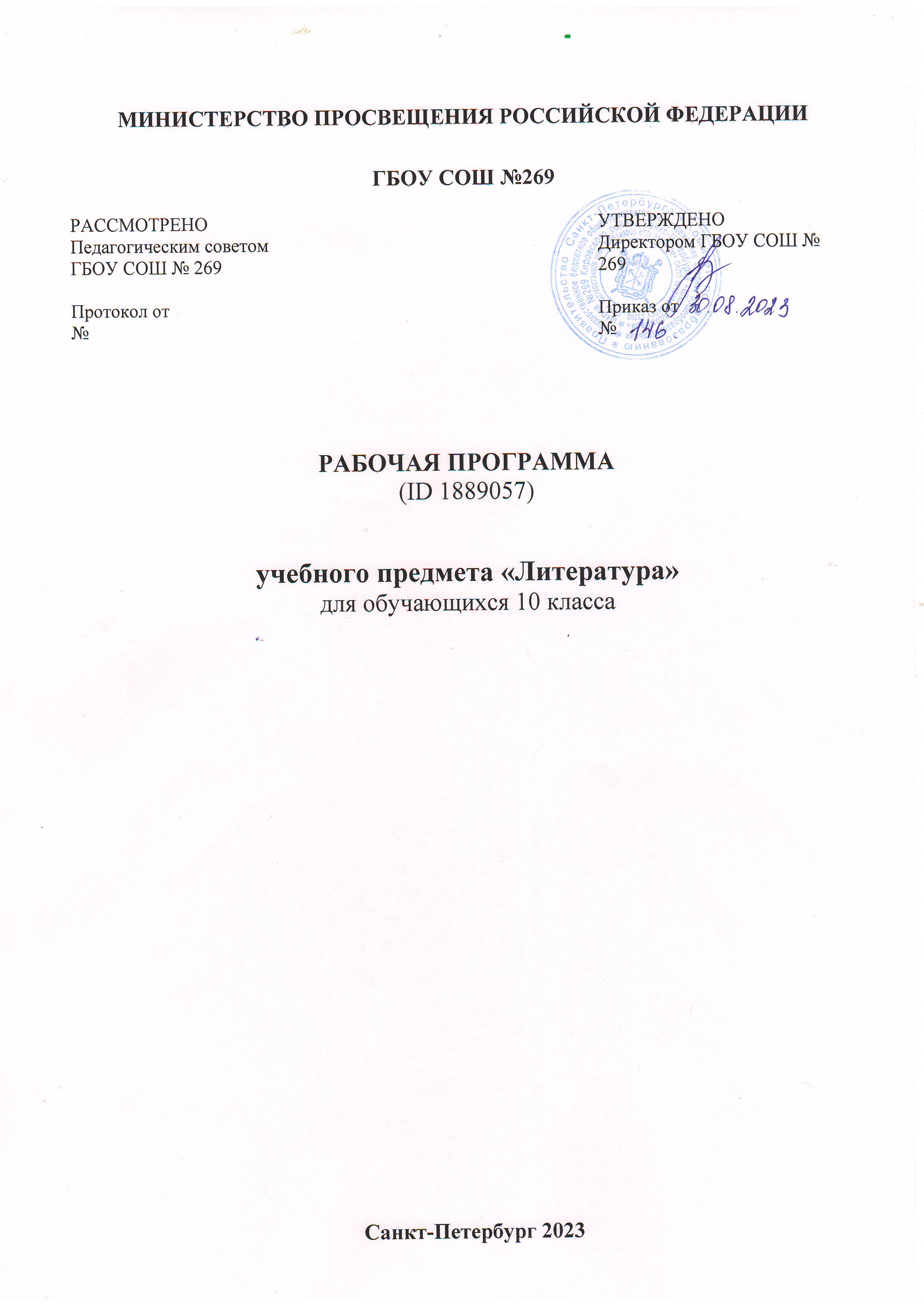 СОДЕРЖАНИЕПояснительная записка	 3Содержание обучения 	8Планируемые результаты освоения программы по литературе (углублённый уровень) на уровне среднего общего образования	 10Личностные результаты	 10Метапредметные результаты	 13Предметные результаты	 16Тематическое планирование 	23Федеральная рабочая программа по учебному предмету «Литература» (углублённый уровень) (предметная область «Русский язык и литература») (далее соответственно – программа по литературе, литература) включает пояснительную записку, содержание обучения, планируемые результаты освоения программы по литературе, тематическое планирование.Пояснительная записка отражает общие цели и задачи изучения литературы, характеристику психологических предпосылок к её изучению обучающимися, место в структуре учебного плана, а также подходы к отбору содержания, к определению планируемых результатов.Содержание обучения раскрывает содержательные линии, которые предлагаются для обязательного изучения в каждом классе на уровне среднего общего образования.Планируемые результаты освоения программы по литературе включают личностные, метапредметные результаты за весь период обучения на уровне среднего общего образования, а также предметные достижения обучающегося за каждый год обучения.ПОЯСНИТЕЛЬНАЯ ЗАПИСКАПрограмма по литературе для обучения на уровне среднего общего образования составлена на основе требований к планируемым результатам обучения в соответствии с ФГОС СОО.Программа по литературе разработана с целью оказания методической помощи учителю литературы в создании рабочей программы по литературе, изучение которой ориентировано на получение компетентностей для последующей профессиональной деятельности как в рамках предметной области «Русский язык и литература», так и в смежных с ней областях.Программа по литературе позволит учителю реализовать в процессе преподавания   литературы   на    углублённом    уровне    современные   подходы к формированию личностных, метапредметных и предметных результатов обучения, определить обязательную (инвариантную) часть содержания учебного курса по литературе, определить и структурировать планируемые результаты обучения и содержание учебного предмета «Литература» по годам обучения в соответствии с ФГОС СОО.Программа по литературе позволит учителю разработать календарно- тематическое планирование, распределить обязательное предметное содержание на два года обучения в соответствии с особенностями изучения литературы, с учётом основных видов учебной деятельности для освоения учебного материала обучающимися на уровне среднего общего образования.Изучение литературы способствует формированию духовного облика и нравственных ориентиров молодого поколения, так как занимает ведущее местов эмоциональном, интеллектуальном и эстетическом развитии обучающихся, приобщению их к нравственно-эстетическим ценностям, как национальным, так и общечеловеческим.Основу содержания литературного образования на углублённом   уровне на уровне среднего общего образования составляют чтение и изучение выдающихся произведений отечественной и зарубежной литературы второй половины ХIХ – начала ХХI века, расширение литературного контента, углубление восприятия и анализ художественных произведений в историко-литературном и историко-культурном контекстах, интерпретация произведений в соответствии с возрастными особенностями обучающихся, их литературным развитием, жизненным и читательским опытом.Литературное образование на углублённом уровне на уровне среднего общего образования преемственно по отношению к курсу литературы на уровне основного общего образования и сопрягается с курсом литературы, изучаемым на базовом уровне. В процессе изучения литературы на уровне среднего общего образования происходит углубление и расширение межпредметных связей с курсом русского языка, истории и предметов художественного цикла, с разными разделами филологической науки и видами искусств на основе использования как аппарата литературоведения, так и литературной критики, что способствует формированию художественного вкуса и эстетического отношения к окружающему миру, развитию умений квалифицированного читателя, способного к глубокому восприятию, пониманию и интерпретации произведений художественной литературы.В программе по литературе учтены этапы российского историко- литературного процесса второй половины ХIХ – начала ХХI века, представлены разделы, включающие произведения литератур народов России и зарубежной литературы.Основные виды деятельности обучающихся указаны при изучении каждой монографической или обзорной темы и направлены на достижение планируемых результатов обучения.Отличие углублённого уровня литературного образования от базового обусловлено планируемыми предметными результатами, которые реализуются в отношении наиболее мотивированных и способных обучающихся в соответствии с учебным планом образовательной организации, обеспечивающей профильное обучение. Литературное образование на углублённом уровне на уровне среднего общего образования предполагает более активное использование самостоятельной исследовательской деятельности обучающихся, являющейся способом введения обучающихся    в    ту    или    иную    профессиональную    практику,    связанную с профильным гуманитарным образованием.Цели изучения литературы на уровне среднего общего образования состоят в сформированности чувства причастности к отечественным культурнымтрадициям, лежащим в основе исторической преемственности поколений, и уважительного отношения к другим культурам, в развитии ценностно-смысловой сферы личности на основе высоких этических идеалов, осознании ценностного отношения к литературе как неотъемлемой части культуры и взаимосвязей между языковым, литературным, интеллектуальным, духовно-нравственным развитием личности. Реализация этих целей связана с развитием читательских качеств и устойчивого интереса к чтению как средству приобщения к российскому литературному наследию и сокровищам отечественной и зарубежной культуры и базируется на знании содержания произведений, осмыслении поставленных в литературе проблем, формировании у обучающихся литературного вкуса, развитии филологической культуры, ведущей к овладению комплексным филологическим анализом художественного текста, осмыслению функциональной роли теоретико-литературных понятий, пониманию коммуникативно-эстетических возможностей языка литературных произведений, а также позволяет совершенствовать устную и письменную речь обучающихся на примере лучших литературных образцов, создавать собственные письменные творческие работы и устные доклады о прочитанных книгах, осуществлять целенаправленную подготовку к будущей профессиональной деятельности, связанной с гуманитарной сферой. Достижение указанных целей возможно при комплексном решении учебных и воспитательных задач, стоящих перед средним общим образованием и сформулированных в ФГОС СОО.Задачи, связанные с формированием чувства причастности к отечественным традициям и осознанием исторической преемственности поколений, включением в языковое пространство русской культуры, воспитанием ценностного отношения к литературе как неотъемлемой части культуры, состоят в систематическом приобщении обучающихся к наследию отечественной и зарубежной классики и лучшим образцам современной литературы, воспитании уважения к отечественной классической литературе как социокультурному и эстетическому феномену, освоении в ходе её изучения духовного опыта человечества, этико-нравственных, философско-мировоззренческих, социально-бытовых, культурных традиций и ценностей, воспитании личности, способной к созидательной гуманитарной деятельности в современном мире и осознанию культурной самоидентификации на основе изучения литературных произведений.Задачи, связанные с формированием устойчивого интереса к чтению как средству познания отечественной и других культур, уважительного отношения к ним, приобщением к российскому литературному наследию и через него – к традиционным ценностям и сокровищам отечественной и мировой культуры, ориентированы на воспитание и развитие постоянной потребности обучающихся в чтении художественных произведений в течение всей жизни; знание содержания и осмысление ключевых проблем произведений русской, мировой классической и современной литературы, в том числе литератур народов России, сознательноевключение чтения в собственную досуговую деятельность и умение планировать и корректировать свою программу чтения, участвовать во внеурочных мероприятиях, содействующих повышению интереса к литературе, чтению, образованию, книжной культуре, и вовлекать к этот процесс своих сверстников.Задачи, связанные с воспитанием читательских качеств и овладением современными читательскими практиками, культурой восприятия и понимания литературных текстов, самостоятельного истолкования прочитанного, направлены на развитие умений комплексного филологического анализа художественного текста и осмысление функциональной роли теоретико-литературных понятий, в том числе анализа и интерпретации литературного произведения как художественного целого с учётом историко-литературной обусловленности, культурного контекста и связей с современностью на основе понимания и осмысленного использования в процессе анализа и интерпретации произведений художественной литературы терминологического аппарата современного литературоведения, а также элементов искусствоведения, театроведения, киноведения.Кроме того, эти задачи связаны с развитием понятия об историко- литературном процессе и его основных закономерностях, о множественности литературно-художественных стилей разных эпох, литературных направлениях, течениях, школах, об индивидуальном авторском стиле, выявлением взаимообусловленности элементов формы и содержания литературного произведения, а также образов, тем, идей, проблем, способствующих осмыслению художественной картины жизни, созданной автором в литературном произведении, и авторской позиции, развитием представления о специфике литературы как вида искусства, культуры читательского восприятия, качеств квалифицированного читателя, обладающего образным и аналитическим мышлением, эстетическим вкусом, интеллектуальными и творческими способностями, эмоциональной отзывчивостью, а также умением сопоставлять произведения русской и зарубежной литературы и сравнивать их с научными, критическими и художественными интерпретациями в других видах искусств, развитием представлений об основных направлениях литературной критики, о современных профессиональных подходах к анализу художественного текста в литературоведении, развитием способности осуществлять поиск, отбор, анализ, структурирование и предъявление информации с использованием различных ресурсов, включая работу с книгой в традиционных и электронных библиотечных системах и медиапространстве, владением основами учебной проектно- исследовательской деятельности историко- и теоретико-литературного характера, в том числе создания медиапроектов, различными приёмами цитирования и творческой переработки текстов.Задачи, связанные с осознанием обучающимися коммуникативно- эстетических возможностей языка, нацелены на развитие представленийо    литературном    произведении     как     явлении     словесного    искусства    и об изобразительно-выразительных возможностях русского языка в литературных текстах, на свободное владение разными способами информационной переработки текстов, на умение анализировать, аргументированно оценивать и редактировать собственные и чужие высказывания, использовать в своей исследовательской и проектной деятельности ресурсы современного литературного процесса и научной жизни филологического сообщества, в том числе в Интернете.Углублённое изучение литературы осуществляется в соответствии с учебным планом профиля обучения с ориентацией на будущую сферу профессиональной деятельности    обучающихся.    В    учебном     плане    предмет     «Литература» на углублённом уровне на уровне среднего общего образования преемственен по отношению к предмету «Литература» на уровне основного общего образования и основан на базовом курсе литературы.Общее число часов, рекомендованных для изучения литературы в 10 классе – 170 (5 часов в неделю).СОДЕРЖАНИЕ ОБУЧЕНИЯКЛАССЛитература второй половины XIX векаИ.С. Тургенев. Роман «Отцы и дети». Повести и романы (одно произведение по выбору). Например, «Первая любовь», «Вешние воды», «Рудин», «Дворянское гнездо» и другие. Статья «Гамлет и Дон Кихот».Н.Г. Чернышевский. Роман «Что делать?» (главы по выбору). Статьи «Детство и отрочество. Сочинение графа Л.Н. Толстого.   Военные   рассказы   графа Л.Н. Толстого», «Русский человек на rendez-vous. Размышления по прочтении повести г. Тургенева «Ася».И.А. Гончаров. Роман «Обломов». Романы и очерки (одно произведение по выбору). Например, «Обыкновенная история», очерки из книги «Фрегат«Паллада» и другие.А.Н. Островский. Драма «Гроза». Пьесы «Бесприданница», «Свои люди – сочтёмся» и другие (одно произведение по выбору).Ф.И.	Тютчев.	Стихотворения	(не	менее	пяти	по	выбору).	Например,«Silentium!», «Не то, что мните вы, природа...», «Умом Россию не понять…»,«О, как убийственно мы любим...», «Нам не дано предугадать…», «К. Б.» («Я встретил вас – и всё былое...»), «Певучесть есть в морских волнах…»,«Природа – сфинкс. И тем она верней...», «Эти бедные селенья…», «О вещая душа моя!..», «День и ночь» и другие.Н.А.	Некрасов. Стихотворения (не менее пяти по выбору).	Например,«Тройка», «Я не люблю иронии твоей...», «Вчерашний день, часу в шестом…»,«Мы с тобой бестолковые люди...», «Поэт и Гражданин», «Элегия» («Пускай нам говорит изменчивая мода...»), «О Муза! я у двери гроба…», «Блажен незлобивый поэт…», «Памяти Добролюбова», «Пророк» и другие.Поэма «Кому на Руси жить хорошо».А.А. Фет. Стихотворения (не менее пяти по выбору). Например, «Одним толчком согнать ладью живую…», «Ещё майская ночь», «Вечер», «Это утро, радость эта…», «Шёпот, робкое дыханье…», «Сияла ночь. Луной был полон сад. Лежали…», «Я тебе ничего не скажу…», «Заря прощается с землёю...», «На заре ты её не буди…», «Как беден наш язык! Хочу и не могу…», «На стоге сена ночью южной…» и другие.А.К. Толстой. Стихотворения (не менее трёх по выбору). Например, «Средь шумного бала, случайно…», «Колокольчики мои…», «Меня, во мраке и в пыли…»,«Двух станов не боец, но только гость случайный…» и другие.М.Е. Салтыков-Щедрин. Роман-хроника «История одного города» (не менее четырёх глав по выбору). Например, главы «О корени происхождения глуповцев»,«Опись градоначальникам», «Органчик», «Подтверждение покаяния» и другие. Сказки (не менее трёх по выбору). Например, «Пропала совесть», «Медведь на воеводстве», «Карась-идеалист», «Коняга» и другие.Ф.М. Достоевский. Роман «Преступление и наказание». Повести и романы (одно произведение по выбору). Например, «Неточка Незванова», «Сон смешного человека», «Идиот», «Подросток» и другие.Л.Н. Толстой. Роман-эпопея «Война и мир». Рассказы, повести и романы (одно произведение по выбору). Например, рассказы из цикла «Севастопольские рассказы», «Смерть Ивана Ильича», «Анна Каренина» и другие.Н.С. Лесков. Рассказы и повести (не менее двух произведений по выбору). Например, «Очарованный странник», «Однодум», «Тупейный художник», «Леди Макбет Мценского уезда» и другие.А.П. Чехов. Рассказы (не менее пяти по выбору). Например, «Студент»,«Ионыч», «Дама с собачкой», «Человек в футляре», «Крыжовник», «О любви»,«Попрыгунья», «Душечка», «Дом с мезонином» и другие.Комедия «Вишнёвый сад». Пьесы «Чайка», «Дядя Ваня», «Три сестры» (одно произведение по выбору).Литературная критика второй половины XIX векаСтатьи H.А. Добролюбова «Луч света в тёмном царстве», «Что такое обломовщина?»,   Д.И.   Писарева   «Базаров»,    «Мотивы    русской    драмы», А.В. Дружинина «Обломов». Роман И.А. Гончарова», А.А. Григорьева «После«Грозы» Островского», Н.Н. Страхова «Сочинения гр. Л.Н. Толстого» и другие (не менее трёх статей по выбору в соответствии с изучаемым художественным произведением).Литература народов РоссииСтихотворения и поэмы (не менее одного произведения по выбору). Например,   стихотворения   Г.    Тукая,    стихотворения    и    поэма    «Фатима» К. Хетагурова и другие).Зарубежная литератураЗарубежная проза второй половины XIX века (не менее одного произведения по выбору). Например, произведения Ч. Диккенса «Дэвид Копперфилд», «Большие надежды», Г. Флобера «Мадам Бовари», Э. Золя «Творчество», Г. Де Мопассана«Милый друг» и другие.Зарубежная поэзия второй половины XIX века (не менее двух стихотворений одного из поэтов по выбору). Например, стихотворения А. Рембо, Ш. Бодлера, П. Верлена, Э. Верхарна и другие.Зарубежная драматургия второй половины XIX века (не менее одного произведения по выбору). Например, пьесы Г. Гауптмана «Перед восходом солнца», «Одинокие», Г. Ибсена «Кукольный дом», «Пер Гюнт» и другие.ПЛАНИРУЕМЫЕ РЕЗУЛЬТАТЫ ОСВОЕНИЯ ПРОГРАММЫПО ЛИТЕРАТУРЕ (УГЛУБЛЁННЫЙ УРОВЕНЬ) НА УРОВНЕ СРЕДНЕГО ОБЩЕГО ОБРАЗОВАНИЯЛИЧНОСТНЫЕ РЕЗУЛЬТАТЫЛичностные результаты освоения программы среднего общего образования по литературе достигаются в единстве учебной и воспитательной деятельности в соответствии с традиционными российскими социокультурными, историческими и духовно-нравственными ценностями, отражёнными в произведениях русской литературы, принятыми в обществе правилами и нормами поведения, и способствуют процессам самопознания, самовоспитания и саморазвития, развития внутренней   позиции   личности,   патриотизма,   гражданственности,    уважения к памяти защитников Отечества и подвигам Героев Отечества, закону и правопорядку, человеку труда и старшему поколению, взаимного уважения, бережного отношения к культурному наследию и традициям многонационального народа Российской Федерации, природе и окружающей среде.гражданского воспитания:сформированность   гражданской   позиции   обучающегося   как   активного и ответственного члена российского общества;осознание своих конституционных прав и обязанностей, уважение закона и правопорядка;принятие традиционных национальных, общечеловеческих гуманистических, демократических, семейных ценностей, в том числе в сопоставлении с жизненными ситуациями, изображёнными в литературных произведениях;готовность противостоять идеологии экстремизма, национализма, ксенофобии, дискриминации по социальным, религиозным, расовым, национальным признакам;готовность вести совместную деятельность, в том числе в рамках школьного литературного образования, в интересах гражданского общества,   участвовать в самоуправлении в образовательной организации;умение взаимодействовать с социальными институтами в соответствии с их функциями и назначением;готовность к гуманитарной и волонтёрской деятельности;патриотического воспитания:сформированность российской гражданской идентичности, патриотизма, уважения к своему народу, чувства ответственности перед Родиной, гордости за свой край, свою Родину, свой язык и культуру, прошлое и настоящее многонационального народа России в контексте изучения произведений русской и зарубежной литературы, а также литератур народов России;ценностное отношение к государственным символам, историческому и природному наследию, памятникам, традициям народов России, внимание к их воплощению в литературе, а также достижениям России в науке, искусстве, спорте, технологиях, труде, отражённым в художественных произведениях;идейная убеждённость, готовность к служению Отечеству и его защите, ответственность   за   его   судьбу,    в   том    числе   воспитанные   на   примерах из литературы;духовно-нравственного воспитания:осознание духовных ценностей российского народа; сформированность нравственного сознания, этического поведения;способность     оценивать     ситуацию,     в     том     числе     представленную в литературном произведении, и принимать осознанные решения, ориентируясь на морально-нравственные нормы и ценности, характеризуя поведение и поступки персонажей художественной литературы;осознание личного вклада в построение устойчивого будущего; ответственное отношение к своим родителям, созданию семьи на основеосознанного принятия ценностей семейной жизни, в соответствии с традициями народов России, в том числе с опорой на литературные произведения;эстетического воспитания:эстетическое отношение к миру, включая эстетику быта, научного и технического творчества, спорта, труда, общественных отношений;способность воспринимать различные виды искусства, традиции и творчество своего и других народов, ощущать эмоциональное воздействие искусства, в том числе литературы;убеждённость в значимости для личности и общества отечественного и мирового искусства, этнических культурных традиций и устного народного творчества;готовность к самовыражению в разных видах искусства, стремление проявлять качества творческой личности, в том числе при выполнении творческих работ по литературе;физического воспитания:сформированность здорового и безопасного образа жизни, ответственного отношения к своему здоровью;потребность в физическом совершенствовании, занятиях спортивно- оздоровительной деятельностью;активное неприятие вредных привычек и иных форм причинения вреда физическому и психическому здоровью, в том числе с адекватной оценкой поведения и поступков литературных героев;трудового воспитания:готовность к труду, осознание ценности мастерства, трудолюбия, в том числе при чтении произведений о труде и тружениках, а также на основе знакомства с профессиональной деятельностью героев отдельных литературных произведений;готовность к активной деятельности технологической и социальной направленности, способность инициировать, планировать и самостоятельно выполнять такую деятельность в процессе литературного образования;интерес к различным сферам профессиональной деятельности, умение совершать осознанный выбор будущей профессии и реализовывать собственные жизненные планы, в том числе ориентируясь на поступки литературных героев;готовность и способность к образованию и самообразованию, к продуктивной читательской деятельности на протяжении всей жизни;экологического воспитания:сформированность экологической культуры, понимание влияния социально- экономических процессов на состояние природной и социальной среды, осознание глобального характера экологических проблем, представленных в художественной литературе;планирование и осуществление действий в окружающей среде на основе знания целей устойчивого развития человечества, с учётом осмысления опыта литературных героев;активное неприятие действий, приносящих вред окружающей среде, в том числе показанных в литературных произведениях;умение прогнозировать неблагоприятные экологические последствия предпринимаемых действий, предотвращать их;расширение опыта деятельности экологической направленности, в том числе представленной в произведениях русской, зарубежной литературы и литератур народов России;ценности научного познания:сформированность мировоззрения, соответствующего современному уровню развития науки и общественной практики, основанного на диалоге культур, способствующего осознанию своего места в поликультурном мире;совершенствование языковой и читательской культуры как средства взаимодействия между людьми и познания мира с опорой на изученные и самостоятельно прочитанные литературные произведения;осознание ценности научной деятельности, готовность осуществлять проектную и исследовательскую деятельность индивидуально и в группе, в том числе на литературные темы.В процессе достижения личностных результатов освоения обучающимися программы по литературе среднего общего образования, в том числе школьноголитературного образования, у обучающихся совершенствуется эмоциональный интеллект, предполагающий сформированность:самосознания, включающего способность понимать своё эмоциональное состояние, видеть направления развития собственной эмоциональной сферы, быть уверенным в себе;саморегулирования, включающего самоконтроль, умение принимать ответственность за своё поведение, способность адаптироваться к эмоциональным изменениям и проявлять гибкость, быть открытым новому;внутренней мотивации, включающей стремление к достижению цели и успеху, оптимизм, инициативность, умение действовать, исходя из своих возможностей;эмпатии, включающей способность понимать эмоциональное состояние других,    учитывать    его    при    осуществлении    коммуникации,    способность к сочувствию и сопереживанию;социальных навыков, включающих способность   выстраивать   отношения с другими людьми, заботиться, проявлять интерес и разрешать конфликты, учитывая собственный читательский опыт.МЕТАПРЕДМЕТНЫЕ РЕЗУЛЬТАТЫВ результате изучения литературы на уровне среднего общего образования у обучающегося будут сформированы познавательные универсальные учебные действия, коммуникативные универсальные учебные действия, регулятивные универсальные учебные действия, совместная деятельность.Познавательные универсальные учебные действияБазовые логические действия:самостоятельно формулировать и актуализировать проблему, заложенную в художественном произведении, рассматривать её всесторонне;устанавливать существенный признак или основания для сравнения литературных героев, художественных произведений и их фрагментов, классификации и обобщения литературных фактов;определять цели деятельности, задавать параметры и критерии их достижения; выявлять закономерности и противоречия в рассматриваемых явлениях, в том числе при изучении литературных произведений, направлений, фактов историко-литературного процесса;разрабатывать план решения проблемы с учётом анализа имеющихся материальных и нематериальных ресурсов;вносить коррективы в деятельность, оценивать соответствие результатов целям, оценивать риски последствий деятельности;координировать и выполнять работу в условиях реального, виртуального и комбинированного взаимодействия, в том   числе при   выполнении   проектов по литературе;развивать креативное мышление при решении жизненных проблем с опорой на собственный читательский опыт.Базовые исследовательские действия:владеть навыками учебно-исследовательской и   проектной   деятельности на основе литературного материала, навыками разрешения проблем с опорой на художественные произведения;обладать способностью и готовностью к самостоятельному поиску методов решения практических задач, применению различных методов познания;обладать видами деятельности для получения нового знания по литературе, его интерпретации, преобразования и применения в различных учебных ситуациях, в том числе при создании учебных и социальных проектов;формировать научный тип мышления, владеть научной терминологией, ключевыми понятиями и методами современного литературоведения;ставить и формулировать собственные задачи в образовательной деятельности и жизненных ситуациях с учётом собственного читательского опыта;выявлять    причинно-следственные    связи    и    актуализировать    задачу при изучении литературных явлений и процессов, выдвигать гипотезу её решения, находить аргументы для доказательства своих утверждений, задавать параметры и критерии решения;анализировать полученные в ходе решения задачи результаты, критически оценивать их достоверность, прогнозировать изменение в новых условиях;давать оценку новым ситуациям, оценивать приобретённый опыт, в том числе читательский;осуществлять целенаправленный поиск переноса средств и способов действия в профессиональную среду;уметь переносить знания, в том числе полученные в результате чтения и изучения литературных произведений, в познавательную и практическую области жизнедеятельности;уметь интегрировать знания из разных предметных областей; выдвигать новые идеи, предлагать оригинальные подходы и решения; ставить проблемы и задачи, допускающие альтернативные решения.Работа с информацией:владеть   навыками    получения    литературной    и    другой    информации из источников разных типов, самостоятельно осуществлять поиск, анализ, систематизацию и интерпретацию информации различных видов и форм представления при изучении той или иной темы по литературе;создавать тексты в различных форматах и жанрах (сочинение, эссе, доклад, реферат, аннотация и другие) с учётом назначения информации и целевой аудитории, выбирая оптимальную форму представления и визуализации;оценивать достоверность, легитимность литературной и другой информации, её соответствие правовым и морально-этическим нормам;использовать средства информационных и коммуникационных технологий в    решении     когнитивных,     коммуникативных    и     организационных    задач с соблюдением требований эргономики, техники безопасности, гигиены, ресурсосбережения, правовых и этических норм, норм информационной безопасности;владеть навыками распознавания и защиты литературной и другой информации, информационной безопасности личности.Коммуникативные универсальные учебные действияосуществлять коммуникации во всех сферах жизни, в том числе на уроке литературы и во внеурочной деятельности по предмету;распознавать невербальные средства общения, понимать значение социальных знаков, распознавать предпосылки конфликтных ситуаций и смягчать конфликты, опираясь на примеры из литературных произведений;владеть различными способами общения и взаимодействия в парной и групповой работе на уроках литературы;аргументированно вести диалог, уметь смягчать конфликтные ситуации; развёрнуто и логично излагать в процессе анализа литературногопроизведения свою точку зрения с использованием языковых средств.Регулятивные универсальные учебные действияСамоорганизация:самостоятельно осуществлять познавательную деятельность, выявлять проблемы, ставить и формулировать собственные задачи в образовательной деятельности, включая изучение литературных произведений, и в жизненных ситуациях;самостоятельно составлять план решения проблемы при изучении литературы с учётом имеющихся ресурсов, читательского опыта, собственных возможностей и предпочтений;давать     оценку     новым     ситуациям,     в     том     числе     изображённым в художественной литературе;расширять рамки учебного предмета на основе личных предпочтений с опорой на читательский опыт;делать осознанный выбор, аргументировать его, брать ответственность за решение;оценивать приобретённый опыт с учётом литературных знаний; способствовать формированию и проявлению широкой эрудиции в разныхобластях знаний, в том числе в вопросах литературы, постоянно повышать свой образовательный и культурный уровень.Самоконтроль, принятие себя других:давать оценку новым ситуациям, вносить коррективы в деятельность, оценивать соответствие результатов целям;владеть навыками познавательной рефлексии как осознания совершаемых действий и мыслительных процессов, их результатов и оснований, использовать приёмы рефлексии для оценки ситуации, выбора верного решения, опираясь на примеры из художественных произведений;уметь оценивать риски и своевременно принимать решения по их снижению; принимать себя, понимая свои недостатки и достоинства;принимать мотивы и аргументы других при анализе результатов деятельности, в том числе в процессе чтения художественной литературы и обсуждения литературных героев и проблем, поставленных в художественных произведениях; признавать	своё	право	и	право	других	на	ошибки	в	дискуссияхна литературные темы;развивать способность понимать мир с позиции другого человека, используя знания по литературе.Совместная деятельностьпонимать и использовать преимущества командной и индивидуальной работы на уроке и во внеурочной деятельности по литературе;выбирать тематику и методы совместных действий с учётом общих интересов, и возможностей каждого члена коллектива;принимать цели совместной деятельности, организовывать и координировать действия по их достижению: составлять план действий, распределять роли с учётом мнений участников, обсуждать результаты совместной работы на уроках литературы и во внеурочной деятельности по предмету;оценивать качество своего вклада и каждого участника команды в общий результат по разработанным критериям;предлагать новые проекты, в том числе литературные, оценивать идеи с позиции новизны, оригинальности, практической значимости;осуществлять позитивное стратегическое поведение в различных ситуациях, проявлять творчество и воображение, быть инициативным.ПРЕДМЕТНЫЕ РЕЗУЛЬТАТЫПредметные результаты по литературе на уровне среднего общего образования должны обеспечивать:осознание причастности к отечественным традициям и исторической преемственности поколений;включение в культурно-языковое пространство русской и мировой культуры, сформированность ценностного отношения к литературе как неотъемлемой части культуры;осознание взаимосвязи между языковым, литературным, интеллектуальным, духовно-нравственным развитием личности;сформированность устойчивого интереса к чтению как средству познания отечественной и других культур;приобщение к отечественному литературному наследию   и через него   – к традиционным ценностям и сокровищам мировой культуры;знание содержания, понимание ключевых проблем и осознание историко- культурного и нравственно-ценностного взаимовлияния произведений русской, зарубежной классической и современной литературы, литератур народов России, литературной критики, в том числе:пьеса А.Н. Островского «Гроза», роман И.А. Гончарова «Обломов», роман И.С. Тургенева «Отцы и дети», стихотворения Ф.И. Тютчева, А.А.   Фета, А.К. Толстого,   стихотворения   и   поэма   «Кому   на   Руси   жить   хорошо» Н.А. Некрасова, роман М.Е. Салтыкова-Щедрина «История одного города» (избранные главы), роман Н.Г. Чернышевского «Что делать?» (фрагменты), роман Ф.М. Достоевского «Преступление и наказание», роман-эпопея Л.Н. Толстого«Война и мир», одно произведение Н.С. Лескова, рассказы и комедия «Вишнёвый сад» А.П. Чехова, произведения А.Н. Островского, И.А. Гончарова, И.С. Тургенева, Ф.М. Достоевского, Л.Н. Толстого, А.П. Чехова (дополнительно по одному произведению каждого писателя по выбору), статьи литературных критиков H.А. Добролюбова, Д.И. Писарева, А.В. Дружинина, А.А. Григорьева и другие (не менее трёх статей по выбору), рассказы и пьеса «На дне» М. Горького, стихотворения и рассказы И.А. Бунина, произведения А.И. Куприна, стихотворения и поэма «Двенадцать» А.А. Блока, стихотворения К.Д. Бальмонта, А. Белого, Н.С.   Гумилева,   стихотворения   и   поэма   «Облако   в   штанах» В.В.   Маяковского,   стихотворения   С.А.    Есенина,    О.Э.    Мандельштама, М.И. Цветаевой, стихотворения и поэма «Реквием» А.А. Ахматовой, роман Е.И. Замятина «Мы», роман Н.А. Островского «Как закалялась сталь» (избранные главы), роман М.А. Шолохова «Тихий Дон», роман М.А. Булгакова «Мастер и Маргарита» (или «Белая гвардия»), произведения А.П. Платонова, В.В. Набокова (по одному произведению каждого писателя по выбору), стихотворения и поэма«По праву памяти» А.Т. Твардовского, роман А.А. Фадеева «Молодая гвардия», роман В.О. Богомолова «В августе сорок четвертого»;  стихотворения и роман Б.Л. Пастернака «Доктор Живаго» (избранные главы), повесть «Один день Ивана Денисовича»      и      произведение      «Архипелаг      ГУЛАГ»      (фрагменты) А.И. Солженицына, произведения литературы второй половины XX–XXI века: не менее трёх прозаиков по выбору (в том числе Ф.А. Абрамова, Ч.Т. Айтматова, В.П. Аксенова, В.П. Астафьева, В.И. Белова, А.Г. Битова, Ю.В. Бондарева, Б.Л. Васильева, К.Д. Воробьева, В.С. Гроссмана, С.Д. Довлатова, Ф.А. Искандера, В.Л. Кондратьева, В.П. Некрасова, В.О. Пелевина, В.Г. Распутина, А.Н. и Б.Н.   Стругацких,   В.Ф.   Тендрякова,   Ю.В.   Трифонова,   В.Т.    Шаламова, В.М. Шукшина и другие), не менее трёх поэтов по выбору (в том числеБ.А.   Ахмадулиной,   О.Ф.    Берггольц,    И.А.    Бродского,    Ю.И.    Визбора, А.А. Вознесенского, В.С.   Высоцкого,   Ю.В.   Друниной,   Е.А.   Евтушенко, Н.А.   Заболоцкого,   А.С.    Кушнера,    Л.Н.    Мартынова,    Б.Ш.    Окуджавы, Р.И. Рождественского, Н.М. Рубцова, Д.С. Самойлова, А.А. Тарковского и другие), пьеса одного из   драматургов   по   выбору   (в   том   числе   А.Н.   Арбузова, А.В. Вампилова, А.М. Володина, В.С. Розова, М.М. Рощина, К.М. Симонова и другие), не менее трёх произведений зарубежной литературы (в том числе романы и повести Г. Белля, Р. Брэдбери, У. Голдинга, Ч. Диккенса, А. Камю, Ф. Кафки, Х. Ли, Г.Г. Маркеса, У.С. Моэма, Дж. Оруэлла, Э.М. Ремарка, У. Старка, Дж. Сэлинджера, Г. Флобера, О. Хаксли, Э. Хемингуэя, У. Эко, стихотворения Г. Аполлинера, Ш. Бодлера, П. Верлена, Э. Верхарна, А. Рембо, Т.С. Элиота, пьесы Г. Ибсена, М. Метерлинка, Б. Шоу и другие), не менее одного произведения из литератур народов России (в том числе произведения Г. Айги, Р. Гамзатова, М. Джалиля, М. Карима, Д. Кугультинова, К. Кулиева, Ю. Рытхэу, Г. Тукая, К. Хетагурова, Ю. Шесталова и другие);сформированность умений определять и учитывать историко-культурный контекст и контекст творчества писателя в процессе анализа художественных текстов, выявлять связь литературных произведений с современностью;способность выявлять в произведениях художественной литературы образы, темы, идеи, проблемы и выражать своё отношение к ним в развёрнутых аргументированных    устных    и     письменных     высказываниях,     участвовать в дискуссии на литературные темы;осознание     художественной      картины      жизни,      созданной      автором в литературном произведении, в единстве эмоционального личностного восприятия и интеллектуального понимания;сформированность умений выразительно (с учётом индивидуальных особенностей обучающихся) читать, в том числе наизусть, не менее 10 произведений и (или) фрагментов в каждом классе;владение умениями анализа и интерпретации художественного произведения в единстве формы и содержания (с учётом неоднозначности заложенных в нём смыслов и наличия в нём подтекста) с использованием теоретико-литературных терминов и понятий (в дополнение к изученным на уровне основного общего образования);владение комплексным филологическим анализом художественного текста; осмысление функциональной роли теоретико-литературных понятий, в томчисле:конкретно-историческое, общечеловеческое и национальное в творчестве писателя, традиция и новаторство, авторский замысел и его воплощение, художественное время и пространство, миф и литература, историзм, народность, поэтика, историко-литературный процесс, литературные направления и течения: романтизм, реализм, модернизм (символизм, акмеизм, футуризм), постмодернизм, авангард, литературный манифест, литературные жанры, трагическое икомическое, психологизм, тематика и проблематика, авторская позиция, фабула, виды тропов и фигуры речи, внутренняя речь, стиль, стилизация, аллюзия, подтекст, символ, интертекст, гипертекст, системы стихосложения (тоническая, силлабическая, силлабо-тоническая), дольник, верлибр, «вечные темы» и «вечные образы» в литературе, беллетристика, массовая литература, сетевая литература, взаимосвязь и взаимовлияние национальных литератур, художественный перевод, литературная критика;понимание и осмысленное использование терминологического аппарата современного литературоведения, а также элементов искусствоведения, театроведения, киноведения в процессе анализа и интерпретации произведений художественной литературы и литературной критики;умение сопоставлять произведения русской и зарубежной литературы и сравнивать их с художественными интерпретациями в других видах искусств (графика, живопись, театр, кино, музыка и других);сформированность представлений о литературном произведении как явлении словесного искусства, о языке художественной литературы в его эстетической функции и об изобразительно-выразительных возможностях русского языка в произведениях художественной литературы и умение применять их в речевой практике;сформированность представлений о стилях художественной литературы разных эпох, литературных направлениях, течениях, школах, об индивидуальном авторском стиле;владение современными читательскими практиками, культурой восприятия и понимания литературных текстов, умениями самостоятельного истолкования прочитанного в устной и письменной форме, информационной переработки текстов в виде аннотаций, отзывов, докладов, тезисов, конспектов, рефератов, сочинений различных жанров (объём сочинения – не менее 250 слов);владение умением редактировать и совершенствовать собственные письменные высказывания с учётом норм русского литературного языка;владение умениями учебной научно-исследовательской и проектной деятельности историко- и теоретико-литературного характера, в том числе создания медиапроектов, различными приёмами цитирования и редактирования текстов;сформированность представлений об основных направлениях литературной критики,   о    современных    подходах    к    анализу    художественного    текста в литературоведении;умение   создавать   собственные   литературно-критические   произведения на основе прочитанных художественных текстов;умение работать с разными информационными источниками, в том числе в медиапространстве, использовать ресурсы традиционных библиотек и электронных библиотечных систем.К концу обучения в 10 классе обучающийся получит следующие предметные результаты по отдельным темам программы по литературе:осознание причастности к отечественным традициям и исторической преемственности поколений на основе установления связей литературы с фактами социальной жизни, идеологическими течениями и особенностями культурного развития страны в конкретную историческую эпоху (вторая половина XIX века);осознание взаимосвязей между языковым, литературным, интеллектуальным, духовно-нравственным развитием личности в контексте осмысления произведений русской и зарубежной литературной классики и собственного интеллектуально- нравственного роста;сформированность устойчивого интереса к чтению как средству познания отечественной и других культур, уважительного отношения к ним;осознанное умение внимательно читать, понимать и самостоятельно интерпретировать художественные, публицистические и литературно-критические тексты;знание содержания и понимание ключевых проблем произведений русской и зарубежной классической литературы, а также литератур народов России (вторая половина XIX века), их историко-культурного и нравственно-ценностного влияния на формирование национальной и мировой литературы;сформированность умений определять и учитывать историко-культурный контекст и контекст творчества писателя в процессе анализа художественных текстов, выявлять связь литературных произведений второй половины XIX века с временем написания, с современностью и традицией;умение раскрывать конкретно-историческое и общечеловеческое содержание литературных произведений;способность выявлять в произведениях художественной литературы второй половины XIX века образы, темы, идеи, проблемы и выражать своё отношение к ним в развёрнутых аргументированных устных и письменных высказываниях, участвовать в дискуссии на литературные темы;устойчивые навыки устной и письменной речи в процессе чтения и обсуждения лучших образцов отечественной и зарубежной литературы;осмысление    художественной     картины     жизни,     созданной     автором в литературном произведении, в единстве эмоционального личностного восприятия и интеллектуального понимания;умение эмоционально откликаться на прочитанное, выражать личное отношение к нему, передавать собственные читательские впечатления и аргументировать своё мнение;сформированность умений выразительно (с учётом индивидуальных особенностей обучающихся) читать, в том числе наизусть, не менее 10 произведений и (или) фрагментов;овладение умениями анализа и интерпретации художественного произведения в единстве формы и содержания (с учётом неоднозначности заложенных в нём смыслов и наличия в нём подтекста) с использованием теоретико-литературных терминов и понятий (в дополнение к изученным на уровне основного общего образования);владение комплексным филологическим анализом художественного текста; осмысление функциональной роли теоретико-литературных понятий, в том числе: конкретно-историческое, общечеловеческое и национальное в творчестве писателя, традиция и новаторство, авторский замысел и его воплощение, миф и литература, историзм, народность, художественное время и пространство, поэтика, историко-литературный			процесс,	литературные			направления		и	течения: романтизм,		реализм,		литературные		жанры,	трагическое	и		комическое, психологизм, тематика и проблематика, авторская позиция, фабула, виды тропов и фигуры речи, внутренняя речь, стиль, стилизация, аллюзия, подтекст, символ, интертекст,	гипертекст,		системы стихосложения		(тоническая,		силлабическая, силлабо-тоническая), «вечные темы» и «вечные образы» в литературе, взаимосвязь и	взаимовлияние	национальных		литератур,			художественный	перевод,литературная критика;понимание и осмысленное использование терминологического аппарата современного литературоведения, а также элементов искусствоведения, театроведения, киноведения в процессе анализа и интерпретации произведений художественной литературы и других видов искусств;умение сопоставлять произведения русской и зарубежной литературы и сравнивать их с художественными интерпретациями в других видах искусств (графика, живопись, театр, кино, музыка и других);сформированность представлений о литературном произведении как явлении словесного искусства, о языке художественной литературы в его эстетической функции и об изобразительно-выразительных возможностях русского языка в произведениях художественной литературы и умение применять их в речевой практике;владение умением анализировать единицы различных языковых уровней и выявлять их смыслообразующую роль в произведении;сформированность представлений о стилях художественной литературы разных эпох, об индивидуальном авторском стиле;владение современными читательскими практиками, культурой восприятия и понимания литературных текстов, умениями самостоятельного истолкования прочитанного, ведения диалога о прочитанном в русле обсуждаемой проблематики, информационной переработки текстов в виде аннотаций, отзывов, докладов, тезисов, конспектов, рефератов, а также сочинений различных жанров (не менее 250 слов);владение умением редактировать и совершенствовать собственные письменные высказывания с учётом норм русского литературного языка;владение умениями учебной научно-исследовательской и проектной деятельности историко- и теоретико-литературного характера, в том числе создания медиапроектов, различными приёмами цитирования и редактирования текстов;сформированность представлений об основных направлениях литературной критики,   о    современных    подходах    к    анализу    художественного    текста в литературоведении;умение   создавать   собственные   литературно-критические   произведения на основе прочитанных художественных текстов;умение работать с разными информационными источниками, в том числе в медиапространстве, использовать ресурсы традиционных библиотек и электронных библиотечных систем.ТЕМАТИЧЕСКОЕ ПЛАНИРОВАНИЕКЛАСС№ п/пНаименование разделов и темучебного предметаКоличество часовПрограммное содержаниеОсновные виды деятельности обучающихсяРаздел 1. Литература второй половины XIX векаРаздел 1. Литература второй половины XIX векаРаздел 1. Литература второй половины XIX векаРаздел 1. Литература второй половины XIX века1.1И. С. Тургенев. Роман «Отцы и дети».Повести и романы (одно произведение по выбору).Статья «Гамлет и Дон Кихот».СтатьиД. И. Писарева«Базаров» и др.14И. С. Тургенев. Роман«Отцы и дети». Основные этапы жизни и творчества И.С. Тургенева. Творческая история создания романа«Отцы и дети». Русское общество в романе. Сюжет и проблематика романа «Отцы и дети». Своеобразиеконфликта и основные стадии его развития в романе. Образ нигилиста в романе «Отцы и дети», конфликт поколений.«Отцы» в романе: братья Кирсановы, родители Базарова. Анализ сцен споров Евгения Базарова иПавла Петровича Кирсанова. Женские образы в романе.Полемика вокруг романа«Отцы и дети». Статьи Д. И. Писарева «Базаров» и др.Повести и романы (одно произведение по выбору). Например, «Первая любовь», «Вешние воды»,«Рудин», «Дворянское гнездо» и др. Поэтика романов И.С. Тургенева, своеобразие жанра.Статья «Гамлет и ДонКихот»: герой в контексте мировой литературыЭмоционально воспринимать и выразительно читать литературное произведение, выражать личностное отношение к нему. Конспектировать лекцию учителя и статью учебника, составлять их планы и тезисы. Составлять хронологическую таблицу жизни и творчества писателя. Подбирать и обобщать материалы о писателе, а также об истории создания произведения с использованием справочной литературы и интернет- ресурсов. Осмысливать художественнуюкартину жизни, созданную автором, понимать ключевые проблемы и выражать своё отношение к ним. Составлятьлексические и историко-культурные комментарии, используя словари.Развёрнуто отвечать на вопросы (устно илиписьменно, с использованием цитирования) и самостоятельно формулировать вопросы к тексту, участвовать в коллективном диалоге, дискуссии, работать в паре ив группе. Анализировать литературное произведение с учётом его родо-жанровой принадлежности в единстве формы и содержания с использованием теоретико- литературных терминов и понятий.Характеризовать жанр, тематику, проблематику, идеи, сюжет, композицию, анализировать ключевые эпизоды с учётом авторской позиции и опоройна литературно-критические статьи.Выявлять особенности системы образов, составлять характеристику персонажей, в том числе сравнительную и групповую. Составлять сопоставительные таблицы.Соотносить принципы изображения действительности в произведениис реалистическим методом. Сопоставлять текст с другими произведениями русской и мировой литературы, интерпретациямив различных видах искусств (графика,живопись, театр, кино, музыка и др.), писать рецензии, отзывы, аннотации. Письменно отвечать на проблемный вопрос, писать сочинение на литературную тему и редактировать собственные работы.Разрабатывать индивидуальный/ коллективный учебный проект.Самостоятельно планировать своё досуговое чтение, используя различные источники,в том числе ресурсы традиционных библиотек и электронных библиотечныхсистемИ. С. Тургенев. Роман «Отцы и дети».Повести и романы (одно произведение по выбору).Статья «Гамлет и Дон Кихот».СтатьиД. И. Писарева«Базаров» и др.И. С. Тургенев. Роман«Отцы и дети». Основные этапы жизни и творчества И.С. Тургенева. Творческая история создания романа«Отцы и дети». Русское общество в романе. Сюжет и проблематика романа «Отцы и дети». Своеобразиеконфликта и основные стадии его развития в романе. Образ нигилиста в романе «Отцы и дети», конфликт поколений.«Отцы» в романе: братья Кирсановы, родители Базарова. Анализ сцен споров Евгения Базарова иПавла Петровича Кирсанова. Женские образы в романе.Полемика вокруг романа«Отцы и дети». Статьи Д. И. Писарева «Базаров» и др.Повести и романы (одно произведение по выбору). Например, «Первая любовь», «Вешние воды»,«Рудин», «Дворянское гнездо» и др. Поэтика романов И.С. Тургенева, своеобразие жанра.Статья «Гамлет и ДонКихот»: герой в контексте мировой литературыЭмоционально воспринимать и выразительно читать литературное произведение, выражать личностное отношение к нему. Конспектировать лекцию учителя и статью учебника, составлять их планы и тезисы. Составлять хронологическую таблицу жизни и творчества писателя. Подбирать и обобщать материалы о писателе, а также об истории создания произведения с использованием справочной литературы и интернет- ресурсов. Осмысливать художественнуюкартину жизни, созданную автором, понимать ключевые проблемы и выражать своё отношение к ним. Составлятьлексические и историко-культурные комментарии, используя словари.Развёрнуто отвечать на вопросы (устно илиписьменно, с использованием цитирования) и самостоятельно формулировать вопросы к тексту, участвовать в коллективном диалоге, дискуссии, работать в паре ив группе. Анализировать литературное произведение с учётом его родо-жанровой принадлежности в единстве формы и содержания с использованием теоретико- литературных терминов и понятий.Характеризовать жанр, тематику, проблематику, идеи, сюжет, композицию, анализировать ключевые эпизоды с учётом авторской позиции и опоройна литературно-критические статьи.Выявлять особенности системы образов, составлять характеристику персонажей, в том числе сравнительную и групповую. Составлять сопоставительные таблицы.Соотносить принципы изображения действительности в произведениис реалистическим методом. Сопоставлять текст с другими произведениями русской и мировой литературы, интерпретациямив различных видах искусств (графика,живопись, театр, кино, музыка и др.), писать рецензии, отзывы, аннотации. Письменно отвечать на проблемный вопрос, писать сочинение на литературную тему и редактировать собственные работы.Разрабатывать индивидуальный/ коллективный учебный проект.Самостоятельно планировать своё досуговое чтение, используя различные источники,в том числе ресурсы традиционных библиотек и электронных библиотечныхсистемИ. С. Тургенев. Роман «Отцы и дети».Повести и романы (одно произведение по выбору).Статья «Гамлет и Дон Кихот».СтатьиД. И. Писарева«Базаров» и др.И. С. Тургенев. Роман«Отцы и дети». Основные этапы жизни и творчества И.С. Тургенева. Творческая история создания романа«Отцы и дети». Русское общество в романе. Сюжет и проблематика романа «Отцы и дети». Своеобразиеконфликта и основные стадии его развития в романе. Образ нигилиста в романе «Отцы и дети», конфликт поколений.«Отцы» в романе: братья Кирсановы, родители Базарова. Анализ сцен споров Евгения Базарова иПавла Петровича Кирсанова. Женские образы в романе.Полемика вокруг романа«Отцы и дети». Статьи Д. И. Писарева «Базаров» и др.Повести и романы (одно произведение по выбору). Например, «Первая любовь», «Вешние воды»,«Рудин», «Дворянское гнездо» и др. Поэтика романов И.С. Тургенева, своеобразие жанра.Статья «Гамлет и ДонКихот»: герой в контексте мировой литературыЭмоционально воспринимать и выразительно читать литературное произведение, выражать личностное отношение к нему. Конспектировать лекцию учителя и статью учебника, составлять их планы и тезисы. Составлять хронологическую таблицу жизни и творчества писателя. Подбирать и обобщать материалы о писателе, а также об истории создания произведения с использованием справочной литературы и интернет- ресурсов. Осмысливать художественнуюкартину жизни, созданную автором, понимать ключевые проблемы и выражать своё отношение к ним. Составлятьлексические и историко-культурные комментарии, используя словари.Развёрнуто отвечать на вопросы (устно илиписьменно, с использованием цитирования) и самостоятельно формулировать вопросы к тексту, участвовать в коллективном диалоге, дискуссии, работать в паре ив группе. Анализировать литературное произведение с учётом его родо-жанровой принадлежности в единстве формы и содержания с использованием теоретико- литературных терминов и понятий.Характеризовать жанр, тематику, проблематику, идеи, сюжет, композицию, анализировать ключевые эпизоды с учётом авторской позиции и опоройна литературно-критические статьи.Выявлять особенности системы образов, составлять характеристику персонажей, в том числе сравнительную и групповую. Составлять сопоставительные таблицы.Соотносить принципы изображения действительности в произведениис реалистическим методом. Сопоставлять текст с другими произведениями русской и мировой литературы, интерпретациямив различных видах искусств (графика,живопись, театр, кино, музыка и др.), писать рецензии, отзывы, аннотации. Письменно отвечать на проблемный вопрос, писать сочинение на литературную тему и редактировать собственные работы.Разрабатывать индивидуальный/ коллективный учебный проект.Самостоятельно планировать своё досуговое чтение, используя различные источники,в том числе ресурсы традиционных библиотек и электронных библиотечныхсистемИ. С. Тургенев. Роман «Отцы и дети».Повести и романы (одно произведение по выбору).Статья «Гамлет и Дон Кихот».СтатьиД. И. Писарева«Базаров» и др.И. С. Тургенев. Роман«Отцы и дети». Основные этапы жизни и творчества И.С. Тургенева. Творческая история создания романа«Отцы и дети». Русское общество в романе. Сюжет и проблематика романа «Отцы и дети». Своеобразиеконфликта и основные стадии его развития в романе. Образ нигилиста в романе «Отцы и дети», конфликт поколений.«Отцы» в романе: братья Кирсановы, родители Базарова. Анализ сцен споров Евгения Базарова иПавла Петровича Кирсанова. Женские образы в романе.Полемика вокруг романа«Отцы и дети». Статьи Д. И. Писарева «Базаров» и др.Повести и романы (одно произведение по выбору). Например, «Первая любовь», «Вешние воды»,«Рудин», «Дворянское гнездо» и др. Поэтика романов И.С. Тургенева, своеобразие жанра.Статья «Гамлет и ДонКихот»: герой в контексте мировой литературыЭмоционально воспринимать и выразительно читать литературное произведение, выражать личностное отношение к нему. Конспектировать лекцию учителя и статью учебника, составлять их планы и тезисы. Составлять хронологическую таблицу жизни и творчества писателя. Подбирать и обобщать материалы о писателе, а также об истории создания произведения с использованием справочной литературы и интернет- ресурсов. Осмысливать художественнуюкартину жизни, созданную автором, понимать ключевые проблемы и выражать своё отношение к ним. Составлятьлексические и историко-культурные комментарии, используя словари.Развёрнуто отвечать на вопросы (устно илиписьменно, с использованием цитирования) и самостоятельно формулировать вопросы к тексту, участвовать в коллективном диалоге, дискуссии, работать в паре ив группе. Анализировать литературное произведение с учётом его родо-жанровой принадлежности в единстве формы и содержания с использованием теоретико- литературных терминов и понятий.Характеризовать жанр, тематику, проблематику, идеи, сюжет, композицию, анализировать ключевые эпизоды с учётом авторской позиции и опоройна литературно-критические статьи.Выявлять особенности системы образов, составлять характеристику персонажей, в том числе сравнительную и групповую. Составлять сопоставительные таблицы.Соотносить принципы изображения действительности в произведениис реалистическим методом. Сопоставлять текст с другими произведениями русской и мировой литературы, интерпретациямив различных видах искусств (графика,живопись, театр, кино, музыка и др.), писать рецензии, отзывы, аннотации. Письменно отвечать на проблемный вопрос, писать сочинение на литературную тему и редактировать собственные работы.Разрабатывать индивидуальный/ коллективный учебный проект.Самостоятельно планировать своё досуговое чтение, используя различные источники,в том числе ресурсы традиционных библиотек и электронных библиотечныхсистемИ. С. Тургенев. Роман «Отцы и дети».Повести и романы (одно произведение по выбору).Статья «Гамлет и Дон Кихот».СтатьиД. И. Писарева«Базаров» и др.И. С. Тургенев. Роман«Отцы и дети». Основные этапы жизни и творчества И.С. Тургенева. Творческая история создания романа«Отцы и дети». Русское общество в романе. Сюжет и проблематика романа «Отцы и дети». Своеобразиеконфликта и основные стадии его развития в романе. Образ нигилиста в романе «Отцы и дети», конфликт поколений.«Отцы» в романе: братья Кирсановы, родители Базарова. Анализ сцен споров Евгения Базарова иПавла Петровича Кирсанова. Женские образы в романе.Полемика вокруг романа«Отцы и дети». Статьи Д. И. Писарева «Базаров» и др.Повести и романы (одно произведение по выбору). Например, «Первая любовь», «Вешние воды»,«Рудин», «Дворянское гнездо» и др. Поэтика романов И.С. Тургенева, своеобразие жанра.Статья «Гамлет и ДонКихот»: герой в контексте мировой литературыЭмоционально воспринимать и выразительно читать литературное произведение, выражать личностное отношение к нему. Конспектировать лекцию учителя и статью учебника, составлять их планы и тезисы. Составлять хронологическую таблицу жизни и творчества писателя. Подбирать и обобщать материалы о писателе, а также об истории создания произведения с использованием справочной литературы и интернет- ресурсов. Осмысливать художественнуюкартину жизни, созданную автором, понимать ключевые проблемы и выражать своё отношение к ним. Составлятьлексические и историко-культурные комментарии, используя словари.Развёрнуто отвечать на вопросы (устно илиписьменно, с использованием цитирования) и самостоятельно формулировать вопросы к тексту, участвовать в коллективном диалоге, дискуссии, работать в паре ив группе. Анализировать литературное произведение с учётом его родо-жанровой принадлежности в единстве формы и содержания с использованием теоретико- литературных терминов и понятий.Характеризовать жанр, тематику, проблематику, идеи, сюжет, композицию, анализировать ключевые эпизоды с учётом авторской позиции и опоройна литературно-критические статьи.Выявлять особенности системы образов, составлять характеристику персонажей, в том числе сравнительную и групповую. Составлять сопоставительные таблицы.Соотносить принципы изображения действительности в произведениис реалистическим методом. Сопоставлять текст с другими произведениями русской и мировой литературы, интерпретациямив различных видах искусств (графика,живопись, театр, кино, музыка и др.), писать рецензии, отзывы, аннотации. Письменно отвечать на проблемный вопрос, писать сочинение на литературную тему и редактировать собственные работы.Разрабатывать индивидуальный/ коллективный учебный проект.Самостоятельно планировать своё досуговое чтение, используя различные источники,в том числе ресурсы традиционных библиотек и электронных библиотечныхсистемИ. С. Тургенев. Роман «Отцы и дети».Повести и романы (одно произведение по выбору).Статья «Гамлет и Дон Кихот».СтатьиД. И. Писарева«Базаров» и др.И. С. Тургенев. Роман«Отцы и дети». Основные этапы жизни и творчества И.С. Тургенева. Творческая история создания романа«Отцы и дети». Русское общество в романе. Сюжет и проблематика романа «Отцы и дети». Своеобразиеконфликта и основные стадии его развития в романе. Образ нигилиста в романе «Отцы и дети», конфликт поколений.«Отцы» в романе: братья Кирсановы, родители Базарова. Анализ сцен споров Евгения Базарова иПавла Петровича Кирсанова. Женские образы в романе.Полемика вокруг романа«Отцы и дети». Статьи Д. И. Писарева «Базаров» и др.Повести и романы (одно произведение по выбору). Например, «Первая любовь», «Вешние воды»,«Рудин», «Дворянское гнездо» и др. Поэтика романов И.С. Тургенева, своеобразие жанра.Статья «Гамлет и ДонКихот»: герой в контексте мировой литературыЭмоционально воспринимать и выразительно читать литературное произведение, выражать личностное отношение к нему. Конспектировать лекцию учителя и статью учебника, составлять их планы и тезисы. Составлять хронологическую таблицу жизни и творчества писателя. Подбирать и обобщать материалы о писателе, а также об истории создания произведения с использованием справочной литературы и интернет- ресурсов. Осмысливать художественнуюкартину жизни, созданную автором, понимать ключевые проблемы и выражать своё отношение к ним. Составлятьлексические и историко-культурные комментарии, используя словари.Развёрнуто отвечать на вопросы (устно илиписьменно, с использованием цитирования) и самостоятельно формулировать вопросы к тексту, участвовать в коллективном диалоге, дискуссии, работать в паре ив группе. Анализировать литературное произведение с учётом его родо-жанровой принадлежности в единстве формы и содержания с использованием теоретико- литературных терминов и понятий.Характеризовать жанр, тематику, проблематику, идеи, сюжет, композицию, анализировать ключевые эпизоды с учётом авторской позиции и опоройна литературно-критические статьи.Выявлять особенности системы образов, составлять характеристику персонажей, в том числе сравнительную и групповую. Составлять сопоставительные таблицы.Соотносить принципы изображения действительности в произведениис реалистическим методом. Сопоставлять текст с другими произведениями русской и мировой литературы, интерпретациямив различных видах искусств (графика,живопись, театр, кино, музыка и др.), писать рецензии, отзывы, аннотации. Письменно отвечать на проблемный вопрос, писать сочинение на литературную тему и редактировать собственные работы.Разрабатывать индивидуальный/ коллективный учебный проект.Самостоятельно планировать своё досуговое чтение, используя различные источники,в том числе ресурсы традиционных библиотек и электронных библиотечныхсистемИ. С. Тургенев. Роман «Отцы и дети».Повести и романы (одно произведение по выбору).Статья «Гамлет и Дон Кихот».СтатьиД. И. Писарева«Базаров» и др.И. С. Тургенев. Роман«Отцы и дети». Основные этапы жизни и творчества И.С. Тургенева. Творческая история создания романа«Отцы и дети». Русское общество в романе. Сюжет и проблематика романа «Отцы и дети». Своеобразиеконфликта и основные стадии его развития в романе. Образ нигилиста в романе «Отцы и дети», конфликт поколений.«Отцы» в романе: братья Кирсановы, родители Базарова. Анализ сцен споров Евгения Базарова иПавла Петровича Кирсанова. Женские образы в романе.Полемика вокруг романа«Отцы и дети». Статьи Д. И. Писарева «Базаров» и др.Повести и романы (одно произведение по выбору). Например, «Первая любовь», «Вешние воды»,«Рудин», «Дворянское гнездо» и др. Поэтика романов И.С. Тургенева, своеобразие жанра.Статья «Гамлет и ДонКихот»: герой в контексте мировой литературыЭмоционально воспринимать и выразительно читать литературное произведение, выражать личностное отношение к нему. Конспектировать лекцию учителя и статью учебника, составлять их планы и тезисы. Составлять хронологическую таблицу жизни и творчества писателя. Подбирать и обобщать материалы о писателе, а также об истории создания произведения с использованием справочной литературы и интернет- ресурсов. Осмысливать художественнуюкартину жизни, созданную автором, понимать ключевые проблемы и выражать своё отношение к ним. Составлятьлексические и историко-культурные комментарии, используя словари.Развёрнуто отвечать на вопросы (устно илиписьменно, с использованием цитирования) и самостоятельно формулировать вопросы к тексту, участвовать в коллективном диалоге, дискуссии, работать в паре ив группе. Анализировать литературное произведение с учётом его родо-жанровой принадлежности в единстве формы и содержания с использованием теоретико- литературных терминов и понятий.Характеризовать жанр, тематику, проблематику, идеи, сюжет, композицию, анализировать ключевые эпизоды с учётом авторской позиции и опоройна литературно-критические статьи.Выявлять особенности системы образов, составлять характеристику персонажей, в том числе сравнительную и групповую. Составлять сопоставительные таблицы.Соотносить принципы изображения действительности в произведениис реалистическим методом. Сопоставлять текст с другими произведениями русской и мировой литературы, интерпретациямив различных видах искусств (графика,живопись, театр, кино, музыка и др.), писать рецензии, отзывы, аннотации. Письменно отвечать на проблемный вопрос, писать сочинение на литературную тему и редактировать собственные работы.Разрабатывать индивидуальный/ коллективный учебный проект.Самостоятельно планировать своё досуговое чтение, используя различные источники,в том числе ресурсы традиционных библиотек и электронных библиотечныхсистемИ. С. Тургенев. Роман «Отцы и дети».Повести и романы (одно произведение по выбору).Статья «Гамлет и Дон Кихот».СтатьиД. И. Писарева«Базаров» и др.И. С. Тургенев. Роман«Отцы и дети». Основные этапы жизни и творчества И.С. Тургенева. Творческая история создания романа«Отцы и дети». Русское общество в романе. Сюжет и проблематика романа «Отцы и дети». Своеобразиеконфликта и основные стадии его развития в романе. Образ нигилиста в романе «Отцы и дети», конфликт поколений.«Отцы» в романе: братья Кирсановы, родители Базарова. Анализ сцен споров Евгения Базарова иПавла Петровича Кирсанова. Женские образы в романе.Полемика вокруг романа«Отцы и дети». Статьи Д. И. Писарева «Базаров» и др.Повести и романы (одно произведение по выбору). Например, «Первая любовь», «Вешние воды»,«Рудин», «Дворянское гнездо» и др. Поэтика романов И.С. Тургенева, своеобразие жанра.Статья «Гамлет и ДонКихот»: герой в контексте мировой литературыЭмоционально воспринимать и выразительно читать литературное произведение, выражать личностное отношение к нему. Конспектировать лекцию учителя и статью учебника, составлять их планы и тезисы. Составлять хронологическую таблицу жизни и творчества писателя. Подбирать и обобщать материалы о писателе, а также об истории создания произведения с использованием справочной литературы и интернет- ресурсов. Осмысливать художественнуюкартину жизни, созданную автором, понимать ключевые проблемы и выражать своё отношение к ним. Составлятьлексические и историко-культурные комментарии, используя словари.Развёрнуто отвечать на вопросы (устно илиписьменно, с использованием цитирования) и самостоятельно формулировать вопросы к тексту, участвовать в коллективном диалоге, дискуссии, работать в паре ив группе. Анализировать литературное произведение с учётом его родо-жанровой принадлежности в единстве формы и содержания с использованием теоретико- литературных терминов и понятий.Характеризовать жанр, тематику, проблематику, идеи, сюжет, композицию, анализировать ключевые эпизоды с учётом авторской позиции и опоройна литературно-критические статьи.Выявлять особенности системы образов, составлять характеристику персонажей, в том числе сравнительную и групповую. Составлять сопоставительные таблицы.Соотносить принципы изображения действительности в произведениис реалистическим методом. Сопоставлять текст с другими произведениями русской и мировой литературы, интерпретациямив различных видах искусств (графика,живопись, театр, кино, музыка и др.), писать рецензии, отзывы, аннотации. Письменно отвечать на проблемный вопрос, писать сочинение на литературную тему и редактировать собственные работы.Разрабатывать индивидуальный/ коллективный учебный проект.Самостоятельно планировать своё досуговое чтение, используя различные источники,в том числе ресурсы традиционных библиотек и электронных библиотечныхсистемИ. С. Тургенев. Роман «Отцы и дети».Повести и романы (одно произведение по выбору).Статья «Гамлет и Дон Кихот».СтатьиД. И. Писарева«Базаров» и др.И. С. Тургенев. Роман«Отцы и дети». Основные этапы жизни и творчества И.С. Тургенева. Творческая история создания романа«Отцы и дети». Русское общество в романе. Сюжет и проблематика романа «Отцы и дети». Своеобразиеконфликта и основные стадии его развития в романе. Образ нигилиста в романе «Отцы и дети», конфликт поколений.«Отцы» в романе: братья Кирсановы, родители Базарова. Анализ сцен споров Евгения Базарова иПавла Петровича Кирсанова. Женские образы в романе.Полемика вокруг романа«Отцы и дети». Статьи Д. И. Писарева «Базаров» и др.Повести и романы (одно произведение по выбору). Например, «Первая любовь», «Вешние воды»,«Рудин», «Дворянское гнездо» и др. Поэтика романов И.С. Тургенева, своеобразие жанра.Статья «Гамлет и ДонКихот»: герой в контексте мировой литературыЭмоционально воспринимать и выразительно читать литературное произведение, выражать личностное отношение к нему. Конспектировать лекцию учителя и статью учебника, составлять их планы и тезисы. Составлять хронологическую таблицу жизни и творчества писателя. Подбирать и обобщать материалы о писателе, а также об истории создания произведения с использованием справочной литературы и интернет- ресурсов. Осмысливать художественнуюкартину жизни, созданную автором, понимать ключевые проблемы и выражать своё отношение к ним. Составлятьлексические и историко-культурные комментарии, используя словари.Развёрнуто отвечать на вопросы (устно илиписьменно, с использованием цитирования) и самостоятельно формулировать вопросы к тексту, участвовать в коллективном диалоге, дискуссии, работать в паре ив группе. Анализировать литературное произведение с учётом его родо-жанровой принадлежности в единстве формы и содержания с использованием теоретико- литературных терминов и понятий.Характеризовать жанр, тематику, проблематику, идеи, сюжет, композицию, анализировать ключевые эпизоды с учётом авторской позиции и опоройна литературно-критические статьи.Выявлять особенности системы образов, составлять характеристику персонажей, в том числе сравнительную и групповую. Составлять сопоставительные таблицы.Соотносить принципы изображения действительности в произведениис реалистическим методом. Сопоставлять текст с другими произведениями русской и мировой литературы, интерпретациямив различных видах искусств (графика,живопись, театр, кино, музыка и др.), писать рецензии, отзывы, аннотации. Письменно отвечать на проблемный вопрос, писать сочинение на литературную тему и редактировать собственные работы.Разрабатывать индивидуальный/ коллективный учебный проект.Самостоятельно планировать своё досуговое чтение, используя различные источники,в том числе ресурсы традиционных библиотек и электронных библиотечныхсистемИ. С. Тургенев. Роман «Отцы и дети».Повести и романы (одно произведение по выбору).Статья «Гамлет и Дон Кихот».СтатьиД. И. Писарева«Базаров» и др.И. С. Тургенев. Роман«Отцы и дети». Основные этапы жизни и творчества И.С. Тургенева. Творческая история создания романа«Отцы и дети». Русское общество в романе. Сюжет и проблематика романа «Отцы и дети». Своеобразиеконфликта и основные стадии его развития в романе. Образ нигилиста в романе «Отцы и дети», конфликт поколений.«Отцы» в романе: братья Кирсановы, родители Базарова. Анализ сцен споров Евгения Базарова иПавла Петровича Кирсанова. Женские образы в романе.Полемика вокруг романа«Отцы и дети». Статьи Д. И. Писарева «Базаров» и др.Повести и романы (одно произведение по выбору). Например, «Первая любовь», «Вешние воды»,«Рудин», «Дворянское гнездо» и др. Поэтика романов И.С. Тургенева, своеобразие жанра.Статья «Гамлет и ДонКихот»: герой в контексте мировой литературыЭмоционально воспринимать и выразительно читать литературное произведение, выражать личностное отношение к нему. Конспектировать лекцию учителя и статью учебника, составлять их планы и тезисы. Составлять хронологическую таблицу жизни и творчества писателя. Подбирать и обобщать материалы о писателе, а также об истории создания произведения с использованием справочной литературы и интернет- ресурсов. Осмысливать художественнуюкартину жизни, созданную автором, понимать ключевые проблемы и выражать своё отношение к ним. Составлятьлексические и историко-культурные комментарии, используя словари.Развёрнуто отвечать на вопросы (устно илиписьменно, с использованием цитирования) и самостоятельно формулировать вопросы к тексту, участвовать в коллективном диалоге, дискуссии, работать в паре ив группе. Анализировать литературное произведение с учётом его родо-жанровой принадлежности в единстве формы и содержания с использованием теоретико- литературных терминов и понятий.Характеризовать жанр, тематику, проблематику, идеи, сюжет, композицию, анализировать ключевые эпизоды с учётом авторской позиции и опоройна литературно-критические статьи.Выявлять особенности системы образов, составлять характеристику персонажей, в том числе сравнительную и групповую. Составлять сопоставительные таблицы.Соотносить принципы изображения действительности в произведениис реалистическим методом. Сопоставлять текст с другими произведениями русской и мировой литературы, интерпретациямив различных видах искусств (графика,живопись, театр, кино, музыка и др.), писать рецензии, отзывы, аннотации. Письменно отвечать на проблемный вопрос, писать сочинение на литературную тему и редактировать собственные работы.Разрабатывать индивидуальный/ коллективный учебный проект.Самостоятельно планировать своё досуговое чтение, используя различные источники,в том числе ресурсы традиционных библиотек и электронных библиотечныхсистемИ. С. Тургенев. Роман «Отцы и дети».Повести и романы (одно произведение по выбору).Статья «Гамлет и Дон Кихот».СтатьиД. И. Писарева«Базаров» и др.И. С. Тургенев. Роман«Отцы и дети». Основные этапы жизни и творчества И.С. Тургенева. Творческая история создания романа«Отцы и дети». Русское общество в романе. Сюжет и проблематика романа «Отцы и дети». Своеобразиеконфликта и основные стадии его развития в романе. Образ нигилиста в романе «Отцы и дети», конфликт поколений.«Отцы» в романе: братья Кирсановы, родители Базарова. Анализ сцен споров Евгения Базарова иПавла Петровича Кирсанова. Женские образы в романе.Полемика вокруг романа«Отцы и дети». Статьи Д. И. Писарева «Базаров» и др.Повести и романы (одно произведение по выбору). Например, «Первая любовь», «Вешние воды»,«Рудин», «Дворянское гнездо» и др. Поэтика романов И.С. Тургенева, своеобразие жанра.Статья «Гамлет и ДонКихот»: герой в контексте мировой литературыЭмоционально воспринимать и выразительно читать литературное произведение, выражать личностное отношение к нему. Конспектировать лекцию учителя и статью учебника, составлять их планы и тезисы. Составлять хронологическую таблицу жизни и творчества писателя. Подбирать и обобщать материалы о писателе, а также об истории создания произведения с использованием справочной литературы и интернет- ресурсов. Осмысливать художественнуюкартину жизни, созданную автором, понимать ключевые проблемы и выражать своё отношение к ним. Составлятьлексические и историко-культурные комментарии, используя словари.Развёрнуто отвечать на вопросы (устно илиписьменно, с использованием цитирования) и самостоятельно формулировать вопросы к тексту, участвовать в коллективном диалоге, дискуссии, работать в паре ив группе. Анализировать литературное произведение с учётом его родо-жанровой принадлежности в единстве формы и содержания с использованием теоретико- литературных терминов и понятий.Характеризовать жанр, тематику, проблематику, идеи, сюжет, композицию, анализировать ключевые эпизоды с учётом авторской позиции и опоройна литературно-критические статьи.Выявлять особенности системы образов, составлять характеристику персонажей, в том числе сравнительную и групповую. Составлять сопоставительные таблицы.Соотносить принципы изображения действительности в произведениис реалистическим методом. Сопоставлять текст с другими произведениями русской и мировой литературы, интерпретациямив различных видах искусств (графика,живопись, театр, кино, музыка и др.), писать рецензии, отзывы, аннотации. Письменно отвечать на проблемный вопрос, писать сочинение на литературную тему и редактировать собственные работы.Разрабатывать индивидуальный/ коллективный учебный проект.Самостоятельно планировать своё досуговое чтение, используя различные источники,в том числе ресурсы традиционных библиотек и электронных библиотечныхсистемИ. С. Тургенев. Роман «Отцы и дети».Повести и романы (одно произведение по выбору).Статья «Гамлет и Дон Кихот».СтатьиД. И. Писарева«Базаров» и др.И. С. Тургенев. Роман«Отцы и дети». Основные этапы жизни и творчества И.С. Тургенева. Творческая история создания романа«Отцы и дети». Русское общество в романе. Сюжет и проблематика романа «Отцы и дети». Своеобразиеконфликта и основные стадии его развития в романе. Образ нигилиста в романе «Отцы и дети», конфликт поколений.«Отцы» в романе: братья Кирсановы, родители Базарова. Анализ сцен споров Евгения Базарова иПавла Петровича Кирсанова. Женские образы в романе.Полемика вокруг романа«Отцы и дети». Статьи Д. И. Писарева «Базаров» и др.Повести и романы (одно произведение по выбору). Например, «Первая любовь», «Вешние воды»,«Рудин», «Дворянское гнездо» и др. Поэтика романов И.С. Тургенева, своеобразие жанра.Статья «Гамлет и ДонКихот»: герой в контексте мировой литературыЭмоционально воспринимать и выразительно читать литературное произведение, выражать личностное отношение к нему. Конспектировать лекцию учителя и статью учебника, составлять их планы и тезисы. Составлять хронологическую таблицу жизни и творчества писателя. Подбирать и обобщать материалы о писателе, а также об истории создания произведения с использованием справочной литературы и интернет- ресурсов. Осмысливать художественнуюкартину жизни, созданную автором, понимать ключевые проблемы и выражать своё отношение к ним. Составлятьлексические и историко-культурные комментарии, используя словари.Развёрнуто отвечать на вопросы (устно илиписьменно, с использованием цитирования) и самостоятельно формулировать вопросы к тексту, участвовать в коллективном диалоге, дискуссии, работать в паре ив группе. Анализировать литературное произведение с учётом его родо-жанровой принадлежности в единстве формы и содержания с использованием теоретико- литературных терминов и понятий.Характеризовать жанр, тематику, проблематику, идеи, сюжет, композицию, анализировать ключевые эпизоды с учётом авторской позиции и опоройна литературно-критические статьи.Выявлять особенности системы образов, составлять характеристику персонажей, в том числе сравнительную и групповую. Составлять сопоставительные таблицы.Соотносить принципы изображения действительности в произведениис реалистическим методом. Сопоставлять текст с другими произведениями русской и мировой литературы, интерпретациямив различных видах искусств (графика,живопись, театр, кино, музыка и др.), писать рецензии, отзывы, аннотации. Письменно отвечать на проблемный вопрос, писать сочинение на литературную тему и редактировать собственные работы.Разрабатывать индивидуальный/ коллективный учебный проект.Самостоятельно планировать своё досуговое чтение, используя различные источники,в том числе ресурсы традиционных библиотек и электронных библиотечныхсистемИ. С. Тургенев. Роман «Отцы и дети».Повести и романы (одно произведение по выбору).Статья «Гамлет и Дон Кихот».СтатьиД. И. Писарева«Базаров» и др.И. С. Тургенев. Роман«Отцы и дети». Основные этапы жизни и творчества И.С. Тургенева. Творческая история создания романа«Отцы и дети». Русское общество в романе. Сюжет и проблематика романа «Отцы и дети». Своеобразиеконфликта и основные стадии его развития в романе. Образ нигилиста в романе «Отцы и дети», конфликт поколений.«Отцы» в романе: братья Кирсановы, родители Базарова. Анализ сцен споров Евгения Базарова иПавла Петровича Кирсанова. Женские образы в романе.Полемика вокруг романа«Отцы и дети». Статьи Д. И. Писарева «Базаров» и др.Повести и романы (одно произведение по выбору). Например, «Первая любовь», «Вешние воды»,«Рудин», «Дворянское гнездо» и др. Поэтика романов И.С. Тургенева, своеобразие жанра.Статья «Гамлет и ДонКихот»: герой в контексте мировой литературыЭмоционально воспринимать и выразительно читать литературное произведение, выражать личностное отношение к нему. Конспектировать лекцию учителя и статью учебника, составлять их планы и тезисы. Составлять хронологическую таблицу жизни и творчества писателя. Подбирать и обобщать материалы о писателе, а также об истории создания произведения с использованием справочной литературы и интернет- ресурсов. Осмысливать художественнуюкартину жизни, созданную автором, понимать ключевые проблемы и выражать своё отношение к ним. Составлятьлексические и историко-культурные комментарии, используя словари.Развёрнуто отвечать на вопросы (устно илиписьменно, с использованием цитирования) и самостоятельно формулировать вопросы к тексту, участвовать в коллективном диалоге, дискуссии, работать в паре ив группе. Анализировать литературное произведение с учётом его родо-жанровой принадлежности в единстве формы и содержания с использованием теоретико- литературных терминов и понятий.Характеризовать жанр, тематику, проблематику, идеи, сюжет, композицию, анализировать ключевые эпизоды с учётом авторской позиции и опоройна литературно-критические статьи.Выявлять особенности системы образов, составлять характеристику персонажей, в том числе сравнительную и групповую. Составлять сопоставительные таблицы.Соотносить принципы изображения действительности в произведениис реалистическим методом. Сопоставлять текст с другими произведениями русской и мировой литературы, интерпретациямив различных видах искусств (графика,живопись, театр, кино, музыка и др.), писать рецензии, отзывы, аннотации. Письменно отвечать на проблемный вопрос, писать сочинение на литературную тему и редактировать собственные работы.Разрабатывать индивидуальный/ коллективный учебный проект.Самостоятельно планировать своё досуговое чтение, используя различные источники,в том числе ресурсы традиционных библиотек и электронных библиотечныхсистемИ. С. Тургенев. Роман «Отцы и дети».Повести и романы (одно произведение по выбору).Статья «Гамлет и Дон Кихот».СтатьиД. И. Писарева«Базаров» и др.И. С. Тургенев. Роман«Отцы и дети». Основные этапы жизни и творчества И.С. Тургенева. Творческая история создания романа«Отцы и дети». Русское общество в романе. Сюжет и проблематика романа «Отцы и дети». Своеобразиеконфликта и основные стадии его развития в романе. Образ нигилиста в романе «Отцы и дети», конфликт поколений.«Отцы» в романе: братья Кирсановы, родители Базарова. Анализ сцен споров Евгения Базарова иПавла Петровича Кирсанова. Женские образы в романе.Полемика вокруг романа«Отцы и дети». Статьи Д. И. Писарева «Базаров» и др.Повести и романы (одно произведение по выбору). Например, «Первая любовь», «Вешние воды»,«Рудин», «Дворянское гнездо» и др. Поэтика романов И.С. Тургенева, своеобразие жанра.Статья «Гамлет и ДонКихот»: герой в контексте мировой литературыЭмоционально воспринимать и выразительно читать литературное произведение, выражать личностное отношение к нему. Конспектировать лекцию учителя и статью учебника, составлять их планы и тезисы. Составлять хронологическую таблицу жизни и творчества писателя. Подбирать и обобщать материалы о писателе, а также об истории создания произведения с использованием справочной литературы и интернет- ресурсов. Осмысливать художественнуюкартину жизни, созданную автором, понимать ключевые проблемы и выражать своё отношение к ним. Составлятьлексические и историко-культурные комментарии, используя словари.Развёрнуто отвечать на вопросы (устно илиписьменно, с использованием цитирования) и самостоятельно формулировать вопросы к тексту, участвовать в коллективном диалоге, дискуссии, работать в паре ив группе. Анализировать литературное произведение с учётом его родо-жанровой принадлежности в единстве формы и содержания с использованием теоретико- литературных терминов и понятий.Характеризовать жанр, тематику, проблематику, идеи, сюжет, композицию, анализировать ключевые эпизоды с учётом авторской позиции и опоройна литературно-критические статьи.Выявлять особенности системы образов, составлять характеристику персонажей, в том числе сравнительную и групповую. Составлять сопоставительные таблицы.Соотносить принципы изображения действительности в произведениис реалистическим методом. Сопоставлять текст с другими произведениями русской и мировой литературы, интерпретациямив различных видах искусств (графика,живопись, театр, кино, музыка и др.), писать рецензии, отзывы, аннотации. Письменно отвечать на проблемный вопрос, писать сочинение на литературную тему и редактировать собственные работы.Разрабатывать индивидуальный/ коллективный учебный проект.Самостоятельно планировать своё досуговое чтение, используя различные источники,в том числе ресурсы традиционных библиотек и электронных библиотечныхсистемИ. С. Тургенев. Роман «Отцы и дети».Повести и романы (одно произведение по выбору).Статья «Гамлет и Дон Кихот».СтатьиД. И. Писарева«Базаров» и др.И. С. Тургенев. Роман«Отцы и дети». Основные этапы жизни и творчества И.С. Тургенева. Творческая история создания романа«Отцы и дети». Русское общество в романе. Сюжет и проблематика романа «Отцы и дети». Своеобразиеконфликта и основные стадии его развития в романе. Образ нигилиста в романе «Отцы и дети», конфликт поколений.«Отцы» в романе: братья Кирсановы, родители Базарова. Анализ сцен споров Евгения Базарова иПавла Петровича Кирсанова. Женские образы в романе.Полемика вокруг романа«Отцы и дети». Статьи Д. И. Писарева «Базаров» и др.Повести и романы (одно произведение по выбору). Например, «Первая любовь», «Вешние воды»,«Рудин», «Дворянское гнездо» и др. Поэтика романов И.С. Тургенева, своеобразие жанра.Статья «Гамлет и ДонКихот»: герой в контексте мировой литературыЭмоционально воспринимать и выразительно читать литературное произведение, выражать личностное отношение к нему. Конспектировать лекцию учителя и статью учебника, составлять их планы и тезисы. Составлять хронологическую таблицу жизни и творчества писателя. Подбирать и обобщать материалы о писателе, а также об истории создания произведения с использованием справочной литературы и интернет- ресурсов. Осмысливать художественнуюкартину жизни, созданную автором, понимать ключевые проблемы и выражать своё отношение к ним. Составлятьлексические и историко-культурные комментарии, используя словари.Развёрнуто отвечать на вопросы (устно илиписьменно, с использованием цитирования) и самостоятельно формулировать вопросы к тексту, участвовать в коллективном диалоге, дискуссии, работать в паре ив группе. Анализировать литературное произведение с учётом его родо-жанровой принадлежности в единстве формы и содержания с использованием теоретико- литературных терминов и понятий.Характеризовать жанр, тематику, проблематику, идеи, сюжет, композицию, анализировать ключевые эпизоды с учётом авторской позиции и опоройна литературно-критические статьи.Выявлять особенности системы образов, составлять характеристику персонажей, в том числе сравнительную и групповую. Составлять сопоставительные таблицы.Соотносить принципы изображения действительности в произведениис реалистическим методом. Сопоставлять текст с другими произведениями русской и мировой литературы, интерпретациямив различных видах искусств (графика,живопись, театр, кино, музыка и др.), писать рецензии, отзывы, аннотации. Письменно отвечать на проблемный вопрос, писать сочинение на литературную тему и редактировать собственные работы.Разрабатывать индивидуальный/ коллективный учебный проект.Самостоятельно планировать своё досуговое чтение, используя различные источники,в том числе ресурсы традиционных библиотек и электронных библиотечныхсистемИ. С. Тургенев. Роман «Отцы и дети».Повести и романы (одно произведение по выбору).Статья «Гамлет и Дон Кихот».СтатьиД. И. Писарева«Базаров» и др.И. С. Тургенев. Роман«Отцы и дети». Основные этапы жизни и творчества И.С. Тургенева. Творческая история создания романа«Отцы и дети». Русское общество в романе. Сюжет и проблематика романа «Отцы и дети». Своеобразиеконфликта и основные стадии его развития в романе. Образ нигилиста в романе «Отцы и дети», конфликт поколений.«Отцы» в романе: братья Кирсановы, родители Базарова. Анализ сцен споров Евгения Базарова иПавла Петровича Кирсанова. Женские образы в романе.Полемика вокруг романа«Отцы и дети». Статьи Д. И. Писарева «Базаров» и др.Повести и романы (одно произведение по выбору). Например, «Первая любовь», «Вешние воды»,«Рудин», «Дворянское гнездо» и др. Поэтика романов И.С. Тургенева, своеобразие жанра.Статья «Гамлет и ДонКихот»: герой в контексте мировой литературыЭмоционально воспринимать и выразительно читать литературное произведение, выражать личностное отношение к нему. Конспектировать лекцию учителя и статью учебника, составлять их планы и тезисы. Составлять хронологическую таблицу жизни и творчества писателя. Подбирать и обобщать материалы о писателе, а также об истории создания произведения с использованием справочной литературы и интернет- ресурсов. Осмысливать художественнуюкартину жизни, созданную автором, понимать ключевые проблемы и выражать своё отношение к ним. Составлятьлексические и историко-культурные комментарии, используя словари.Развёрнуто отвечать на вопросы (устно илиписьменно, с использованием цитирования) и самостоятельно формулировать вопросы к тексту, участвовать в коллективном диалоге, дискуссии, работать в паре ив группе. Анализировать литературное произведение с учётом его родо-жанровой принадлежности в единстве формы и содержания с использованием теоретико- литературных терминов и понятий.Характеризовать жанр, тематику, проблематику, идеи, сюжет, композицию, анализировать ключевые эпизоды с учётом авторской позиции и опоройна литературно-критические статьи.Выявлять особенности системы образов, составлять характеристику персонажей, в том числе сравнительную и групповую. Составлять сопоставительные таблицы.Соотносить принципы изображения действительности в произведениис реалистическим методом. Сопоставлять текст с другими произведениями русской и мировой литературы, интерпретациямив различных видах искусств (графика,живопись, театр, кино, музыка и др.), писать рецензии, отзывы, аннотации. Письменно отвечать на проблемный вопрос, писать сочинение на литературную тему и редактировать собственные работы.Разрабатывать индивидуальный/ коллективный учебный проект.Самостоятельно планировать своё досуговое чтение, используя различные источники,в том числе ресурсы традиционных библиотек и электронных библиотечныхсистемИ. С. Тургенев. Роман«Отцы и дети». Основные этапы жизни и творчества И.С. Тургенева. Творческая история создания романа«Отцы и дети». Русское общество в романе. Сюжет и проблематика романа «Отцы и дети». Своеобразиеконфликта и основные стадии его развития в романе. Образ нигилиста в романе «Отцы и дети», конфликт поколений.«Отцы» в романе: братья Кирсановы, родители Базарова. Анализ сцен споров Евгения Базарова иПавла Петровича Кирсанова. Женские образы в романе.Полемика вокруг романа«Отцы и дети». Статьи Д. И. Писарева «Базаров» и др.Повести и романы (одно произведение по выбору). Например, «Первая любовь», «Вешние воды»,«Рудин», «Дворянское гнездо» и др. Поэтика романов И.С. Тургенева, своеобразие жанра.Статья «Гамлет и ДонКихот»: герой в контексте мировой литературыЭмоционально воспринимать и выразительно читать литературное произведение, выражать личностное отношение к нему. Конспектировать лекцию учителя и статью учебника, составлять их планы и тезисы. Составлять хронологическую таблицу жизни и творчества писателя. Подбирать и обобщать материалы о писателе, а также об истории создания произведения с использованием справочной литературы и интернет- ресурсов. Осмысливать художественнуюкартину жизни, созданную автором, понимать ключевые проблемы и выражать своё отношение к ним. Составлятьлексические и историко-культурные комментарии, используя словари.Развёрнуто отвечать на вопросы (устно илиписьменно, с использованием цитирования) и самостоятельно формулировать вопросы к тексту, участвовать в коллективном диалоге, дискуссии, работать в паре ив группе. Анализировать литературное произведение с учётом его родо-жанровой принадлежности в единстве формы и содержания с использованием теоретико- литературных терминов и понятий.Характеризовать жанр, тематику, проблематику, идеи, сюжет, композицию, анализировать ключевые эпизоды с учётом авторской позиции и опоройна литературно-критические статьи.Выявлять особенности системы образов, составлять характеристику персонажей, в том числе сравнительную и групповую. Составлять сопоставительные таблицы.Соотносить принципы изображения действительности в произведениис реалистическим методом. Сопоставлять текст с другими произведениями русской и мировой литературы, интерпретациямив различных видах искусств (графика,живопись, театр, кино, музыка и др.), писать рецензии, отзывы, аннотации. Письменно отвечать на проблемный вопрос, писать сочинение на литературную тему и редактировать собственные работы.Разрабатывать индивидуальный/ коллективный учебный проект.Самостоятельно планировать своё досуговое чтение, используя различные источники,в том числе ресурсы традиционных библиотек и электронных библиотечныхсистемИ. С. Тургенев. Роман«Отцы и дети». Основные этапы жизни и творчества И.С. Тургенева. Творческая история создания романа«Отцы и дети». Русское общество в романе. Сюжет и проблематика романа «Отцы и дети». Своеобразиеконфликта и основные стадии его развития в романе. Образ нигилиста в романе «Отцы и дети», конфликт поколений.«Отцы» в романе: братья Кирсановы, родители Базарова. Анализ сцен споров Евгения Базарова иПавла Петровича Кирсанова. Женские образы в романе.Полемика вокруг романа«Отцы и дети». Статьи Д. И. Писарева «Базаров» и др.Повести и романы (одно произведение по выбору). Например, «Первая любовь», «Вешние воды»,«Рудин», «Дворянское гнездо» и др. Поэтика романов И.С. Тургенева, своеобразие жанра.Статья «Гамлет и ДонКихот»: герой в контексте мировой литературыЭмоционально воспринимать и выразительно читать литературное произведение, выражать личностное отношение к нему. Конспектировать лекцию учителя и статью учебника, составлять их планы и тезисы. Составлять хронологическую таблицу жизни и творчества писателя. Подбирать и обобщать материалы о писателе, а также об истории создания произведения с использованием справочной литературы и интернет- ресурсов. Осмысливать художественнуюкартину жизни, созданную автором, понимать ключевые проблемы и выражать своё отношение к ним. Составлятьлексические и историко-культурные комментарии, используя словари.Развёрнуто отвечать на вопросы (устно илиписьменно, с использованием цитирования) и самостоятельно формулировать вопросы к тексту, участвовать в коллективном диалоге, дискуссии, работать в паре ив группе. Анализировать литературное произведение с учётом его родо-жанровой принадлежности в единстве формы и содержания с использованием теоретико- литературных терминов и понятий.Характеризовать жанр, тематику, проблематику, идеи, сюжет, композицию, анализировать ключевые эпизоды с учётом авторской позиции и опоройна литературно-критические статьи.Выявлять особенности системы образов, составлять характеристику персонажей, в том числе сравнительную и групповую. Составлять сопоставительные таблицы.Соотносить принципы изображения действительности в произведениис реалистическим методом. Сопоставлять текст с другими произведениями русской и мировой литературы, интерпретациямив различных видах искусств (графика,живопись, театр, кино, музыка и др.), писать рецензии, отзывы, аннотации. Письменно отвечать на проблемный вопрос, писать сочинение на литературную тему и редактировать собственные работы.Разрабатывать индивидуальный/ коллективный учебный проект.Самостоятельно планировать своё досуговое чтение, используя различные источники,в том числе ресурсы традиционных библиотек и электронных библиотечныхсистемИ. С. Тургенев. Роман«Отцы и дети». Основные этапы жизни и творчества И.С. Тургенева. Творческая история создания романа«Отцы и дети». Русское общество в романе. Сюжет и проблематика романа «Отцы и дети». Своеобразиеконфликта и основные стадии его развития в романе. Образ нигилиста в романе «Отцы и дети», конфликт поколений.«Отцы» в романе: братья Кирсановы, родители Базарова. Анализ сцен споров Евгения Базарова иПавла Петровича Кирсанова. Женские образы в романе.Полемика вокруг романа«Отцы и дети». Статьи Д. И. Писарева «Базаров» и др.Повести и романы (одно произведение по выбору). Например, «Первая любовь», «Вешние воды»,«Рудин», «Дворянское гнездо» и др. Поэтика романов И.С. Тургенева, своеобразие жанра.Статья «Гамлет и ДонКихот»: герой в контексте мировой литературыЭмоционально воспринимать и выразительно читать литературное произведение, выражать личностное отношение к нему. Конспектировать лекцию учителя и статью учебника, составлять их планы и тезисы. Составлять хронологическую таблицу жизни и творчества писателя. Подбирать и обобщать материалы о писателе, а также об истории создания произведения с использованием справочной литературы и интернет- ресурсов. Осмысливать художественнуюкартину жизни, созданную автором, понимать ключевые проблемы и выражать своё отношение к ним. Составлятьлексические и историко-культурные комментарии, используя словари.Развёрнуто отвечать на вопросы (устно илиписьменно, с использованием цитирования) и самостоятельно формулировать вопросы к тексту, участвовать в коллективном диалоге, дискуссии, работать в паре ив группе. Анализировать литературное произведение с учётом его родо-жанровой принадлежности в единстве формы и содержания с использованием теоретико- литературных терминов и понятий.Характеризовать жанр, тематику, проблематику, идеи, сюжет, композицию, анализировать ключевые эпизоды с учётом авторской позиции и опоройна литературно-критические статьи.Выявлять особенности системы образов, составлять характеристику персонажей, в том числе сравнительную и групповую. Составлять сопоставительные таблицы.Соотносить принципы изображения действительности в произведениис реалистическим методом. Сопоставлять текст с другими произведениями русской и мировой литературы, интерпретациямив различных видах искусств (графика,живопись, театр, кино, музыка и др.), писать рецензии, отзывы, аннотации. Письменно отвечать на проблемный вопрос, писать сочинение на литературную тему и редактировать собственные работы.Разрабатывать индивидуальный/ коллективный учебный проект.Самостоятельно планировать своё досуговое чтение, используя различные источники,в том числе ресурсы традиционных библиотек и электронных библиотечныхсистем1.2Н. Г. Чернышевский. Роман «Что делать?» (главы по выбору).Статьи «Детство и отрочество.Сочинение графа Л.Н. Толстого.Военные рассказы графаЛ.Н. Толстого»,«Русский человек на rendez-vous.3Н. Г. Чернышевский. Роман«Что делать?» (главы по выбору). История создания романа.Эстетическая теория Н.Г. Чернышевского. Статьи «Детство и отрочество. Сочинение графа Л.Н. Толстого.Военные рассказы графа Л.Н. Толстого», «Русский человек на rendez-vous.Эмоционально воспринимать и выразительно читать литературное произведение, выражать личностное отношение к нему. Конспектировать лекцию учителя и статью учебника, составлять их планы и тезисы. Подбирать и обобщать материалы о писателе, а также об истории создания произведения с использованием справочной литературы и интернет- ресурсов. Развернуто отвечать на вопросы и участвовать в коллективном диалоге,дискуссии, работать в паре и в группе. Характеризовать героев, идейно-эмоциональное содержание произведения, ключевые проблемы и свое отношение к ним. Осуществлять комплексныйфилологический анализ художественного текста. Составлять лексические и историко- культурные комментарии. Работатьсо словарями и справочной литературой. Определять историко-культурный контекст и контекст творчества писателя, выявлять связь произведения со временем написания, с современностью и традицией. Писать сочинение, рецензию, отзыв, аннотацию, используя различные приемы цитирования и редактирования текстов. Создавать собственные литературно-критические произведения на основе прочитанныххудожественных текстов с опорой на знания об основных направлениях литературнойкритики. Работать с разными информационными источниками, в том числе в медиапространстве. Владеть умениями учебной научно- исследовательской и проектнойдеятельности историко- и теоретико-литературного характера, в том числе создания медиапроектов1.3И. А. Гончаров. Роман «Обломов» Романы и очерки (одно произведение по выбору).СтатьиH. А. Добролюбова«Что такое обломовщина?», А.В. Дружинина«"Обломов". Роман И. А. Гончарова»10И. А. Гончаров. Роман«Обломов». Основные этапы жизни и творчества И.А. Гончарова. История создания романа«Обломов». Особенностикомпозиции. Образ главного героя. Обломов и Штольц.Женские образы в романе«Обломов» и их роль в развитии сюжета.Социально-философский смысл романа.Русская критика о романе. Понятие «обломовщина». Романы и очерки (одно произведение по выбору).Например, «ОбыкновеннаяЭмоционально восприниматьи выразительно читать литературное произведение, выражать личностное отношение к нему. Конспектировать лекцию учителя и статью учебника, составлять их планы и тезисы. Подбирать и обобщать материалы о писателе, а также об истории создания произведения с использованием справочной литературы и интернет- ресурсов. Осмысливать художественнуюкартину жизни, созданную автором, понимать ключевые проблемы и выражать своё отношение к ним. Составлятьлексические и историко-культурные комментарии, используя словари.Развёрнуто отвечать на вопросы (устно или письменно, с использованием цитирования)и самостоятельно формулировать вопросыистория», очерки из книги«Фрегат «Паллада» и др.к тексту, участвовать в коллективном диалоге, дискуссии, работать в паре и в группе. Анализировать литературноепроизведение с учётом его родо-жанровой принадлежности в единстве формы и содержания с использованием теоретико- литературных терминов и понятий.Характеризовать жанр, тематику, проблематику, идеи, сюжет, композицию, анализировать ключевые эпизоды с учётом авторской позиции и опорой на литературно-критические статьи. Выявлять особенности системы образов, составлять характеристику персонажей, в том числе сравнительную и групповую. Составлять сопоставительные таблицы. Соотносить принципы изображения действительности в произведении с реалистическим методом. Сопоставлять текст с другими произведениями русской и мировой литературы, интерпретациями в различных видах искусств (графика, живопись, театр, кино, музыка и др.), писать рецензии, отзывы, аннотации. Письменно отвечатьна проблемный вопрос, писать сочинениена литературную тему и редактироватьсобственные работы. Разрабатывать индивидуальный/коллективный учебный проект. Самостоятельно планировать своё досуговое чтение, используя различные источники, в том числе ресурсы традиционных библиотек и электронныхбиблиотечных систем1.4А. Н. Островский.Драма «Гроза»Пьесы (однопроизведениепо выбору)СтатьиH. А. Добролюбова«Луч света в тёмномцарстве»,Д. И. Писарева«Мотивы русскойдрамы»,А. А. Григорьева«После «Грозы»Островского»14А. Н. Островский. Драма«Гроза». Основные этапыжизни и творчестваА.Н. Островского. Идейно-художественное своеобразиедрамы «Гроза». Тематика ипроблематика пьесы.Особенности сюжета исвоеобразие конфликта.Город Калинов и егообитатели. Образ Катерины.Смысл названия, жанровоесвоеобразие и символикапьесы.Драма «Гроза» в русскойкритике.Пьесы «Бесприданница»,«Свои люди — сочтёмся»и др. (одно произведение по выбору). Тематика и проблематика пьесы, ее главные герои.Драматическое новаторство А.Н. ОстровскогоЭмоционально воспринимать ивыразительно читать (в том числе по ролям)драматическое произведение, выражатьличностное отношение к нему.Конспектировать лекцию учителя и статьюучебника, составлять их планы и тезисы.Подбирать и обобщать материалыо драматурге, а также об истории созданияпьесы с использованием справочнойлитературы и интернет-ресурсов.Осмысливать художественную картинужизни, созданную автором, пониматьключевые проблемы и выражать своёотношение к ним. Составлять лексические иисторико-культурные комментарии,используя словари. Развёрнуто отвечатьна вопросы (устно или письменно,с использованием цитирования) исамостоятельно формулировать вопросы к тексту, участвовать в коллективном диалоге, дискуссии, работать в паре и в группе. Анализировать литературноепроизведение с учётом его родо-жанровой принадлежности в единстве формы и содержания с использованием теоретико- литературных терминов и понятий.Характеризовать жанр, тематику, проблематику, идеи, сюжет, композицию и особенности конфликта, анализироватьключевые эпизоды с учётом авторской позиции и опорой на литературно-критические статьи. Выявлять особенности системы образов, составлять характеристику персонажей, в том числе сравнительную и групповую. Составлять сопоставительные таблицы. Соотносить принципыизображения действительностив произведении с реалистическим методом. Сопоставлять текст с другими произведениями русской и мировой литературы, интерпретациями в различных видах искусств (графика, живопись, театр, кино, музыка и др.), писать рецензии, отзывы, аннотации. Письменно отвечатьна проблемный вопрос, писать сочинение на литературную тему и редактировать собственные работы. Разрабатывать индивидуальный/ коллективный учебный проект. Самостоятельно планировать своё досуговое чтение, используя различные источники, в том числе ресурсы традиционных библиотек и электронныхбиблиотечных систем1.5Ф. И. Тютчев. Стихотворения (не менее пяти по выбору)7Ф. И. Тютчев.Стихотворения (не менее пяти по выбору). Например,«Silentium!», «Не то, что мните вы, природа...»,«Умом Россиюне понять…», «О, как убийственно мы любим...»,«Нам не дано предугадать…», «К. Б.» («Я встретил вас – и всё былое...»), «Певучесть есть в морских волнах…»,«Природа – сфинкс. И тем она верней...», «Эти бедные селенья…», «О вещая душа моя!..», «День и ночь» и др.Эмоционально воспринимать и выразительно читать (в том числе наизусть) лирическое произведение, выражать личностное отношение к нему.Конспектировать лекцию учителя и статью учебника, составлять их планы и тезисы.Подбирать и обобщать материалы о поэте, а также об истории создания произведения с использованием справочной литературы и интернет-ресурсов. Осмысливатьхудожественную картину жизни, созданную автором, понимать ключевые проблемы и выражать своё отношение к ним. Составлять лексические и историко-культурныекомментарии, используя словари. Развёрнуто отвечать на вопросы (устно илиписьменно, с использованием цитирования)Основные этапы жизни и творчества Ф.И. Тютчева. Ф.И. Тютчев – поэт- философ. Тема родной природы в лирике поэта. Любовная лирикаФ.И. Тютчева. Тема Родины в поэзии Ф.И. Тютчева.Поэзия Тютчева и литературная традицияи самостоятельно формулировать вопросы к тексту, участвовать в коллективном диалоге, дискуссии, работать в паре ив группе. Анализировать лирическое произведение с учётом его родо-жанровой принадлежности в единстве формы и содержания с использованием теоретико- литературных терминов и понятий.Составлять план анализа стихотворения и осуществлять письменный анализ лирического текста. Сопоставлять стихотворения с другими произведениями русской и мировой литературы, интерпретациями в различных видахискусств (графика, живопись, театр, кино, музыка и др.), писать рецензии, отзывы.Письменно отвечать на проблемный вопрос, писать сочинение на литературную тему и редактировать собственные работы.Разрабатывать индивидуальный/ коллективный учебный проект.Самостоятельно планировать своё досуговое чтение, используя различные источники,в том числе ресурсы традиционных библиотек и электронных библиотечныхсистем1.6Н. А. Некрасов. Стихотворения (не менее пяти по выбору).Поэма «Кому на Руси жить хорошо»8Н. А. Некрасов.Стихотворения (не менее пяти по выбору). Например,«Тройка», «Я не люблю иронии твоей...»,«Вчерашний день, часу в шестом…», «Мы с тобой бестолковые люди...», «Поэт и Гражданин», «Элегия» («Пускай нам говорит изменчивая мода...»),«О Муза! я у двери гроба…», «Блажен незлобивый поэт…»,«Памяти Добролюбова»,«Пророк» и др.Основные этапы жизни и творчества Н.А. Некрасова. О народных истоках мироощущения поэта.Гражданская поэзия и лирика чувств поэта.Поэма «Кому на Руси жить хорошо». История создания поэмы. Жанр, фольклорнаяоснова произведения.Эмоционально воспринимать и выразительно читать (в том числе наизусть) лирическое и лиро-эпическое произведение, выражать личностное отношение к нему.Конспектировать лекцию учителя и статью учебника, составлять их планы и тезисы.Составлять хронологическую таблицу жизни и творчества поэта. Подбирать и обобщать материалы о поэте, а также об истории создания стихотворений и поэмыс использованием справочной литературы и интернет-ресурсов. Осмысливатьхудожественную картину жизни, созданную автором, понимать ключевые проблемы и выражать своё отношение к ним. Составлять лексические и историко-культурныекомментарии, используя словари. Развёрнуто отвечать на вопросы (устно или письменно, с использованием цитирования) и самостоятельно формулировать вопросы к тексту, участвовать в коллективном диалоге, дискуссии, работать в паре ив группе. Анализировать литературное произведение с учётом его родо-жанровой принадлежности в единстве формы исодержания с использованием теоретико-Сюжет поэмы «Кому на Руси жить хорошо»: путешествие как приеморганизации повествования. Авторские отступления.Многообразие народных типов в галерее персонажей. Проблемы счастья и смысла жизни в поэме «Комуна Руси жить хорошо»литературных терминов и понятий.Составлять план анализа стихотворения и осуществлять письменный анализ лирического текста. Характеризовать жанр, тематику, проблематику, идеи, сюжет,композицию, основных героев поэмы и анализировать ключевые эпизоды с учётом авторской позиции. Соотносить принципы изображения действительности в произведении с реалистическим методом.Сопоставлять стихотворения и поэму с другими произведениями русской имировой литературы, интерпретациями в различных видах искусств (графика,живопись, театр, кино, музыка и др.), писать рецензии, отзывы. Письменно отвечатьна проблемный вопрос, писать сочинение на литературную тему и редактировать собственные работы. Разрабатывать индивидуальный/коллективный учебный проект, используя различные источники, в том числе ресурсы традиционных библиотек и электронных библиотечныхсистем1.7А. А. Фет.Стихотворения (не менее пяти по выбору)7А. А. Фет. Стихотворения (не менее пяти по выбору). Например «Одним толчком согнать ладью живую…»,«Ещё майская ночь»,«Вечер», «Это утро, радость эта…», «Шёпот, робкое дыханье…», «Сияла ночь.Луной был полон сад.Лежали…», «Я тебе ничего не скажу…», «Заря прощается с землёю...»,«На заре ты её не буди…»,«Как беден наш язык! Хочу и не могу…», «На стоге сена ночью южной…» и др.Основные этапы жизни и творчества А.А. Фета.Теория «чистого искусства». Человек и природа в лирике поэта. Художественное мастерство А.А. ФетаЭмоционально воспринимать и выразительно читать (в том числе наизусть) лирическое произведение, выражать личностное отношение к нему.Конспектировать лекцию учителя и статью учебника, составлять их планы и тезисы.Подбирать и обобщать материалы о поэте, а также об истории создания произведения с использованием справочной литературы и интернет-ресурсов. Осмысливатьхудожественную картину жизни, созданную автором, понимать ключевые проблемы и выражать своё отношение к ним. Составлять лексические и историко-культурныекомментарии, используя словари. Развёрнуто отвечать на вопросы (устно или письменно, с использованием цитирования) и самостоятельно формулировать вопросы к тексту, участвовать в коллективном диалоге, дискуссии, работать в паре ив группе. Анализировать лирическое произведение с учётом его родо-жанровой принадлежности в единстве формы и содержания с использованием теоретико- литературных терминов и понятий.Составлять план анализа стихотворенияи осуществлять письменный анализ лирического текста. Сопоставлять стихотворения с другими произведениями русской и мировой литературы, интерпретациями в различных видахискусств (графика, живопись, театр, кино, музыка и др.), писать рецензии, отзывы.Письменно отвечать на проблемный вопрос, писать сочинение на литературную тему и редактировать собственные работы.Разрабатывать индивидуальный/ коллективный учебный проект.Самостоятельно планировать своё досуговое чтение, используя различные источники,в том числе ресурсы традиционныхбиблиотек и электронных библиотечных систем1.8А. К. Толстой. Стихотворения (не менее трёх по выбору)2А. К. Толстой.Стихотворения (не менее трёх по выбору). Например,«Средь шумного бала, случайно…»,«Колокольчики мои…»,«Меня, во мракеи в пыли…», «Двух станов не боец, но только гостьЭмоционально воспринимать и выразительно читать (в том числе наизусть) лирическое произведение, выражать личностное отношение к нему.Конспектировать лекцию учителя и статью учебника, составлять их планы и тезисы.Подбирать и обобщать материалы о поэте, а также об истории создания стихотворенияс использованием справочной литературы ислучайный…» и др. Основные темы, мотивы и образы поэзииА.К. Толстогоинтернет-ресурсов. Развернуто отвечать на вопросы и участвовать в коллективном диалоге, дискуссии, работать в паре ив группе. Анализировать лирическое произведение в единстве формы и содержания, осмысленно используятерминологический аппарат современного литературоведения. Характеризовать идейно-эмоциональное содержание стихотворений, ключевые проблемы и свое отношение к ним. Выявлять неоднозначность художественных смыслов, заложенных в лирическом произведении,с учетом авторской позиции. Составлять лексические и историко-культурныекомментарии. Работать со словарями и справочной литературой. Определять историко-культурный контекст и контекст творчества поэта, выявлять связь произведения со временем написания,с современностью и традицией.Сопоставлять текст с другими произведениями русской и мировой литературы, интерпретациями в различных видах искусств (графика, живопись, театр,кино, музыка и др.). Создавать собственныелитературно-критические произведения на основе прочитанных художественных текстов с опорой на знания об основных направлениях литературной критики.Работать с разными информационными источниками, в том числев медиапространстве, составлять и осуществлять индивидуальную траекторию чтения. Владеть умениями учебной научно- исследовательской и проектнойдеятельности историко- и теоретико-литературного характера1.9М. Е. Салтыков- Щедрин. Роман- хроника «История одного города» (не менее четырех глав по выбору).Сказки (не менее трёх по выбору). Например, «Пропала совесть», «Медведь на воеводстве»,«Карась-идеалист»,«Коняга» и др.7М. Е. Салтыков-Щедрин. Роман-хроника «История одного города» (не менее четырех глав по выбору). Например, главы «О корени происхождения глуповцев»,«Опись градоначальникам»,«Органчик»,«Подтверждение покаяния» и др.Основные этапы жизни и творчества М.Е. Салтыкова- Щедрина. Мастер сатиры.«История одного города» как сатирическое произведение. Глава«О корени происхождения глуповцев».Собирательные образы градоначальников и«глуповцев» («Опись градоначальникам»,«Органчик»,«Подтверждение покаяния» и др.)Сказки (не менее трёхпо выбору). Например,Эмоционально восприниматьи выразительно читать литературное произведение, выражать личностное отношение к нему. Конспектировать лекцию учителя и статью учебника, составлять их планы и тезисы. Подбирать и обобщать материалы о писателе, а также об истории создания произведения с использованием справочной литературы и интернет- ресурсов. Осмысливать художественнуюкартину жизни, созданную автором, понимать ключевые проблемы и выражать своё отношение к ним. Составлятьлексические и историко-культурные комментарии, используя словари.Развёрнуто отвечать на вопросы (устно или письменно, с использованием цитирования) и самостоятельно формулировать вопросы к тексту, участвовать в коллективном диалоге, дискуссии, работать в паре ив группе. Анализировать литературное произведение с учётом его родо-жанровой принадлежности в единстве формыи содержания с использованием теоретико- литературных терминов и понятий.Характеризовать жанр, тематику,проблематику, идеи, сюжет, композицию,«Пропала совесть»,«Медведь на воеводстве»,«Карась-идеалист»,«Коняга» и др.анализировать ключевые эпизоды с учётом авторской позиции. Выявлять особенности системы образов, составлять характеристику персонажей. Составлять сопоставительные таблицы. Сопоставлять текст с другими произведениями русской и мировой литературы, интерпретациями в различных видах искусств (графика, живопись, театр,кино, музыка и др.), писать рецензии, отзывы, аннотации. Письменно отвечать на проблемный вопрос, писать сочинение на литературную тему и редактировать собственные работы. Разрабатывать индивидуальный/ коллективный учебный проект. Самостоятельно планировать своё досуговое чтение, используя различные источники, в том числе ресурсы традиционных библиотек и электронныхбиблиотечных систем1.10Ф. М. Достоевский. Роман«Преступление и наказание».Повести и романы(одно произведение по выбору)18Ф. М. Достоевский. Роман«Преступление и наказание».Основные этапы жизни и творчестваФ.М. Достоевского.История создания романаЭмоционально восприниматьи выразительно читать литературное произведение, выражать личностное отношение к нему. Конспектировать лекцию учителя и статью учебника, составлять их планы и тезисы. Составлятьхронологическую таблицу жизни«Преступление инаказание». Жанровые и композиционныеособенности произведения. Основные сюжетные линии романа «Преступление и наказание». ПреступлениеРаскольникова. Идея о праве сильной личности.Раскольников в системе образов. Раскольников и его«двойники». Униженные и оскорбленные в романе«Преступление и наказание». ОбразПетербурга. Образ Сонечки Мармеладовой и проблема нравственного идеала.Библейские мотивы и образы в произведении. Смысл названия романа«Преступление инаказание». Портрет, пейзаж, интерьер и их художественная функцияв романе «Преступление ии творчества писателя. Подбиратьи обобщать материалы о писателе, а также об истории создания произведенияс использованием справочной литературы и интернет-ресурсов. Осмысливатьхудожественную картину жизни, созданную автором, понимать ключевые проблемыи выражать своё отношение к ним. Составлять лексические и историко- культурные комментарии, используясловари. Развёрнуто отвечать на вопросы (устно или письменно, с использованием цитирования) и самостоятельно формулировать вопросы к тексту, участвовать в коллективном диалоге, дискуссии, работать в паре и в группе.Анализировать литературное произведение с учётом его родо-жанровойпринадлежности в единстве формыи содержания с использованием теоретико- литературных терминов и понятий.Характеризовать жанр, тематику, проблематику, идеи, сюжет, композицию, анализировать ключевые эпизоды с учётом авторской позиции и опорой налитературно-критические статьи. Выявлятьнаказание». Роль финала. Художественное мастерство писателя. Психологизмв романе. Историко- культурное значение романа.Повести и романы (одно произведение по выбору). Например, «Неточка Незванова», «Сон смешного человека», «Идиот»,«Подросток» и др. Психологизм прозы Ф.М. Достоевского.Художественные открытия автораособенности системы образов, составлять характеристику персонажей, в том числе сравнительную и групповую. Составлять сопоставительные таблицы. Соотносить принципы изображения действительности в произведении с реалистическим методом. Сопоставлять текст с другими произведениями русской и мировой литературы, интерпретациями в различных видах искусств (графика, живопись, театр, кино, музыка и др.), писать рецензии, отзывы, аннотации. Письменно отвечатьна проблемный вопрос, писать сочинение на литературную тему и редактировать собственные работы. Разрабатывать индивидуальный/коллективный учебный проект. Самостоятельно планировать своё досуговое чтение, используя различные источники, в том числе ресурсы традиционных библиотек и электронныхбиблиотечных систем1.11Л. Н. Толстой. Роман-эпопея«Война и мир». Рассказы, повести ироманы20Л. Н. Толстой. Роман-эпопея«Война и мир».Основные этапы жизни и творчества Л.Н. Толстого. История создания романаЭмоционально восприниматьи выразительно читать литературное произведение, выражать личностное отношение к нему. Конспектировать лекцию учителя и статью учебника, составлять их(одно произведение по выбору).СтатьиН. Н. Страхова«Сочинениягр. Л. Н. Толстого» и др.«Война и мир». Жанровые особенности произведения. Смысл названия.Историческая основа произведения.Нравственные устои ижизнь дворянства. «Мысль семейная» в романе «Война и мир»: Ростовы и Болконские. Нравственно- философские взглядыЛ.Н.Толстого, воплощенные в женских образах романа.Андрей Болконский: поиски смысла жизни. Духовные искания Пьера Безухова.Отечественная война1812 года в романе «Война и мир». Бородинскоесражение как идейно-композиционный центр романа. Образы Кутузова и Наполеона. «Мысль народная» в романе «Война и мир». Образ ПлатонаКаратаева. Психологизмпланы и тезисы. Составлять хронологическую таблицу жизни и творчества писателя. Подбиратьи обобщать материалы о писателе, а также об истории создания произведенияс использованием справочной литературы и интернет-ресурсов. Осмысливатьхудожественную картину жизни, созданную автором, понимать ключевые проблемыи выражать своё отношение к ним. Составлять лексические и историко- культурные комментарии, используясловари. Развёрнуто отвечать на вопросы (устно или письменно, с использованием цитирования) и самостоятельно формулировать вопросы к тексту, участвовать в коллективном диалоге, дискуссии, работать в паре и в группе.Анализировать литературное произведение с учётом его родо-жанровойпринадлежности в единстве формыи содержания с использованием теоретико- литературных терминов и понятий.Характеризовать жанр, тематику, проблематику, идеи, сюжет, композицию,анализировать ключевые эпизоды с учётомпрозы Толстого:«диалектика души». Значение творчества Л.Н. Толстогов отечественной и мировой культуре.Рассказы, повести и романы (одно произведениепо выбору). Например, рассказы из цикла«Севастопольскиерассказы», «Смерть Ивана Ильича», «Анна Каренина» и др. Психологизм прозы Толстого.Статьи Н. Н. Страхова«Сочинениягр. Л. Н. Толстого» и др.авторской позиции и опоройна литературно-критические статьи.Выявлять особенности системы образов, составлять характеристику персонажей, в том числе сравнительную и групповую. Составлять сопоставительные таблицы.Соотносить принципы изображения действительности в произведениис реалистическим методом. Сопоставлять текст с другими произведениями русской и мировой литературы, интерпретациями в различных видах искусств (графика,живопись, театр, кино, музыка и др.), писать рецензии, отзывы, аннотации. Письменно отвечать на проблемный вопрос, писать сочинение на литературную темуи редактировать собственные работы. Участвовать в учебной научно- исследовательской и проектнойдеятельности. Самостоятельно планировать своё досуговое чтение, используя различные источники, в том числе ресурсы традиционных библиотек и электронныхбиблиотечных систем1.12Н. С. Лесков.Рассказы и повести (не менее двух произведенияпо выбору)3Н. С. Лесков. Рассказы и повести (не менее двух произведения по выбору). Например, «Очарованный странник», «Однодум»,«Тупейный художник»,«Леди Макбет Мценского уезда» и др.Основные этапы жизни и творчества Н.С. Лескова. Художественный мир произведений писателя. Изображение этапов духовного пути личности в произведенияхН.С. Лескова. Особенности лесковской повествовательной манеры сказаЭмоционально восприниматьи выразительно читать литературное произведение, выражать личностное отношение к нему. Конспектировать лекцию учителя и статью учебника, составлять их планы и тезисы. Подбирать и обобщать материалы о писателе, а также об истории создания произведения с использованием справочной литературы и интернет- ресурсов. Осмысливать художественнуюкартину жизни, созданную автором, понимать ключевые проблемы и выражать своё отношение к ним. Составлятьлексические и историко-культурные комментарии, используя словари.Развёрнуто отвечать на вопросы (устно или письменно, с использованием цитирования) и самостоятельно формулировать вопросы к тексту, участвовать в коллективном диалоге, дискуссии, работать в паре ив группе. Анализировать литературное произведение с учётом его родо-жанровой принадлежности в единстве формыи содержания с использованием теоретико- литературных терминов и понятий.Характеризовать жанр, тематику,проблематику, идеи, сюжет, композицию, анализировать ключевые эпизоды с учётом авторской позиции. Выявлять особенности системы образов, составлять характеристику персонажей, в том числе сравнительнуюи групповую. Составлять сопоставительные таблицы. Соотносить принципыизображения действительностив произведении с реалистическим методом. Сопоставлять текст с другими произведениями русской и мировой литературы, интерпретациями в различных видах искусств (графика, живопись, театр, кино, музыка и др.), писать рецензии, отзывы, аннотации. Письменно отвечатьна проблемный вопрос, писать сочинение на литературную тему и редактировать собственные работы. Разрабатывать индивидуальный/коллективный учебный проект. Самостоятельно планировать своё досуговое чтение, используя различные источники, в том числе ресурсы традиционных библиотек и электронныхбиблиотечных систем1.13А. П. Чехов.Рассказы (не менее пяти по выбору).Комедия «Вишнёвый сад».Пьесы «Чайка»,«Дядя Ваня»,«Три сестры» (одно произведениепо выбору)16А. П. Чехов. Рассказы(не менее пяти по выбору). Например, «Студент»,«Ионыч», «Дамас собачкой», «Человекв футляре», «Крыжовник»,«О любви», «Попрыгунья»,«Душечка», «Дом с мезонином» и др.Основные этапы жизни и творчества А.П. Чехова. Новаторство прозы писателя. Многообразие философско- психологической проблематики в рассказах А.П. Чехова.Комедия «Вишнёвый сад». История создания,жанровые особенности пьесы. Смысл названия. Проблематика пьесы«Вишневый сад». Особенности конфликта и системы образов.Разрушение «дворянскогогнезда». Раневская и ГаевЭмоционально восприниматьи выразительно читать литературное произведение, выражать личностное отношение к нему. Конспектировать лекцию учителя и статью учебника, составлять их планы и тезисы. Составлять хронологическую таблицу жизнии творчества писателя. Подбиратьи обобщать материалы о писателе, а также об истории создания произведенияс использованием справочной литературы и интернет-ресурсов. Осмысливатьхудожественную картину жизни, созданную автором, понимать ключевые проблемыи выражать своё отношение к ним. Составлять лексические и историко- культурные комментарии, используясловари. Развёрнуто отвечать на вопросы (устно или письменно, с использованием цитирования) и самостоятельно формулировать вопросы к тексту, участвовать в коллективном диалоге, дискуссии, работать в паре и в группе.Анализировать литературное произведение с учётом его родо-жанровойпринадлежности в единстве формыи содержания с использованием теоретико-как герои уходящегов прошлое усадебного быта.Настоящее и будущеев комедии «Вишневый сад»: образы Лопахина, Пети и Ани. Художественное мастерство, новаторство Чехова-драматурга.Значение творческого наследия Чеховадля отечественной и мировой литературы и театра.Пьесы «Чайка», «ДядяВаня», «Три сестры» (одно произведение по выбору)литературных терминов и понятий. Характеризовать жанр, тематику, проблематику, идеи, сюжет, композицию,анализировать ключевые эпизоды с учётом авторской позиции. Выявлять особенности системы образов, составлять характеристику персонажей, в том числе сравнительнуюи групповую. Составлять сопоставительные таблицы. Соотносить принципыизображения действительностив произведении с реалистическим методом. Сопоставлять текст с другими произведениями русской и мировой литературы, интерпретациями в различных видах искусств (графика, живопись, театр, кино, музыка и др.), писать рецензии, отзывы, аннотации. Письменно отвечатьна проблемный вопрос, писать сочинение на литературную тему и редактировать собственные работы. Участвовать в учебной научно-исследовательской и проектнойдеятельности. Самостоятельно планировать своё досуговое чтение, используя различные источники, в том числе ресурсы традиционных библиотек и электронныхбиблиотечных системИтого по разделуИтого по разделу124Раздел 2. Литература народов РоссииРаздел 2. Литература народов РоссииРаздел 2. Литература народов РоссииРаздел 2. Литература народов РоссииРаздел 2. Литература народов России2.1Стихотворения (не менее одного по выбору).Например, Г. Тукая, К. Хетагурова и др.1Стихотворения (не менее одного по выбору).Например, стихотворения Г. Тукая, стихотворения и поэма «Фатима»К. Хетагурова др.Страницы жизни поэта (по выбору) и особенности его лирикиЭмоционально восприниматьи выразительно читать (в том числе наизусть) лирическое произведение, выражать личностное отношение к нему.Конспектировать лекцию учителя и статью учебника. Подбирать и обобщать материал о жизни и творчестве поэтас использованием справочной литературы и интернет-ресурсов. Осмысливатьхудожественную картину жизни, созданную автором в лирическом произведении.Составлять лексические и историко- культурные комментарии, используясловари. Развёрнуто отвечать на вопросы (устно или письменно, с использованием цитирования) и самостоятельно формулировать вопросы к тексту произведения, участвовать в коллективном диалоге, дискуссии, работать в паре ив группе. Анализировать лирическое произведение с учётом его родо-жанровой принадлежности в единстве формыи содержания с использованием теоретико- литературных терминов и понятий.Сопоставлять текст с лирическимипроизведениями русской, мировой и других национальных литератур на основе диалога культур. Письменно отвечать на проблемный вопрос, писать отзывы, аннотации, рецензии и редактировать собственные работы. Самостоятельно планировать своё досуговое чтение, используя различные источники,в том числе ресурсы традиционных библиотек и электронных библиотечныхсистемИтого по разделуИтого по разделу1Раздел 3. Зарубежная литератураРаздел 3. Зарубежная литератураРаздел 3. Зарубежная литератураРаздел 3. Зарубежная литератураРаздел 3. Зарубежная литература3.1Зарубежная проза второй половины XIX века (не менее одного произведения по выбору)2Зарубежная проза второй половины XIX века(не менее одного произведения по выбору). Например, произведения Ч. Диккенса «ДэвидКопперфилд», «Большие надежды»; Г. Флобера«Мадам Бовари»,Э. Золя «Творчество»,Г. де Мопассана «Милый друг» и др.Эмоционально восприниматьи выразительно читать литературное произведение, выражать личностное отношение к нему.Конспектировать лекцию учителя и статью учебника, составлять их планы и тезисы.Подбирать и обобщать материал о жизни и творчестве писателя с использованием справочной литературы и интернет- ресурсов. Осмысливать художественную картину жизни, созданную авторомв произведении, понимать ключевыеЖизнь и творчество писателя. История создания, сюжет и композицияпроизведенияпроблемы и выражать своё отношениек ним. Составлять лексические и историко- культурные комментарии, используя словари. Развёрнуто отвечать на вопросы (устно или письменно, с использованием цитирования) и самостоятельно формулировать вопросы к тексту произведения, участвовать в коллективном диалоге, дискуссии, работать в паре ив группе. Анализировать литературное произведение с учётом его родо-жанровой принадлежности в единстве формыи содержания с использованием теоретико-литературных терминов и понятий. Сопоставлять текстс другими произведениями русской и мировой литературы и их интерпретациями в различных видах искусств (графика, живопись, театр,кино, музыка и др.). Письменно отвечать на проблемный вопрос, писать отзывы, аннотации, рецензии и редактировать собственные работы.Разрабатывать индивидуальный/ коллективный учебный проект.Самостоятельно планировать своё3.2Зарубежная поэзия второй половины XIX века (не менее двух стихотворений одного из поэтовпо выбору)1Зарубежная поэзия второй половины XIX века(не менее двух стихотворений одного из поэтов по выбору).Например, стихотворения А. Рембо, Ш. Бодлера,П. Верлена, Э. Верхарна и др.Страницы жизни поэта,особенности его лирикипроблемы и выражать своё отношениек ним. Составлять лексические и историко- культурные комментарии, используя словари. Развёрнуто отвечать на вопросы (устно или письменно, с использованием цитирования) и самостоятельно формулировать вопросы к тексту произведения, участвовать в коллективном диалоге, дискуссии, работать в паре ив группе. Анализировать литературное произведение с учётом его родо-жанровой принадлежности в единстве формыи содержания с использованием теоретико-литературных терминов и понятий. Сопоставлять текстс другими произведениями русской и мировой литературы и их интерпретациями в различных видах искусств (графика, живопись, театр,кино, музыка и др.). Письменно отвечать на проблемный вопрос, писать отзывы, аннотации, рецензии и редактировать собственные работы.Разрабатывать индивидуальный/ коллективный учебный проект.Самостоятельно планировать своё3.3Зарубежная драматургия второй половины XIX века (не менее одного произведенияпо выбору)1Зарубежная драматургия второй половины XIX века (не менее одного произведения по выбору). Например, пьесыГ. Гауптмана «Перед восходом солнца»,«Одинокие», Г. Ибсена«Кукольный дом»,«Пер Гюнт» и др.проблемы и выражать своё отношениек ним. Составлять лексические и историко- культурные комментарии, используя словари. Развёрнуто отвечать на вопросы (устно или письменно, с использованием цитирования) и самостоятельно формулировать вопросы к тексту произведения, участвовать в коллективном диалоге, дискуссии, работать в паре ив группе. Анализировать литературное произведение с учётом его родо-жанровой принадлежности в единстве формыи содержания с использованием теоретико-литературных терминов и понятий. Сопоставлять текстс другими произведениями русской и мировой литературы и их интерпретациями в различных видах искусств (графика, живопись, театр,кино, музыка и др.). Письменно отвечать на проблемный вопрос, писать отзывы, аннотации, рецензии и редактировать собственные работы.Разрабатывать индивидуальный/ коллективный учебный проект.Самостоятельно планировать своёЖизнь и творчество драматурга. История создания, сюжет и конфликт в произведениидосуговое чтение, используя различные источники, в том числе ресурсы традиционных библиотек и электронных библиотечных системИтого по разделуИтого по разделу4Развитие речиРазвитие речи15Внеклассное чтениеВнеклассное чтение2Итоговые контрольныеработыИтоговые контрольныеработы4Подготовка и защитапроектовПодготовка и защитапроектов8Резервное времяРезервное время12ОБЩЕЕ КОЛИЧЕСТВОЧАСОВ ПО ПРОГРАММЕОБЩЕЕ КОЛИЧЕСТВОЧАСОВ ПО ПРОГРАММЕ170